Aprobatăprin Hotărîrea Guvernului nr.944din14 noiembrie 2014STRATEGIAde dezvoltare aeducației pentru anii 2014-2020„Educaţia-2020”I. PREAMBULEducaţia reprezintă o prioritate naţională în Republica Moldova. Educația constituie factorul de bază în crearea şi transmiterea de noi cunoștințe și valori culturale general-umane, în dezvoltarea capitalului uman, în formarea conştiinţei şi identităţii naţionale, în promovarea aspiraţiilor de integrare europeană şi are un rol primordial în crearea premiselor pentru dezvoltarea umană durabilă şi edificarea unei societăţi bazate pe cunoaştere. Calitatea educaţiei determină, în mare măsură, calitatea vieţii şi creează oportunităţi pentru realizarea în volum deplin a capacităților fiecărui cetăţean.Ministerul Educaţiei propune schimbarea accentelor în educaţie în favoarea calităţii procesului educaţional şi a competenţelor pe care tinerii le obţin în procesul educaţional. Succesul individului depinde de capacitatea sa de adaptare la schimbări şi învăţare continuă, iar sistemul educaţional trebuie să ofere mediul adecvat pentru dezvoltarea acestor capacităţi. În contextul schimbărilor globale şi al declinului demografic accentuat, învăţarea pe tot parcursul vieţii devine o preocupare importantă a sistemului educaţional. Ministerul Educaţiei contează pe dezvoltarea unei expectaţii înalte a cetăţenilor faţă de sistemul educaţional şi mizează pe larga lor implicare în procesul de reformare. În Republica Moldova, educaţia se plasează pe primele locuri în clasamentele ce descriu nivelul de satisfacţie al cetăţenilor privind principalele aspecte ale vieţii social-economice. Ponderea celor care se declară mulţumiţi şi foarte mulţumiţi de serviciile educaţionale depăşeşte cota de 50%(Institutul de Politici Publice, Barometrul Opiniei Publice, 2001-2012). Această percepţie, corelată cu rezultatele scăzute la testele internaţionale şi naţionale, cu gradul redus de angajare în cîmpul muncii a tinerilor absolvenţi şi cu legătura slabă dintre dezvoltarea profesională şi cerinţele pieţei muncii, precum şi rata înaltă a plăţilor neformale(Institutul de Politici Publice şi Centrul de Investigaţii Sociologice şi Marketing „CBS-AXA”, Plăţile formale şi neformale achitate de către părinţi în instituţiile de învăţămînt preuniversitar, 2013), indică o lipsă de informare a populaţiei cu privire la menirea sistemului educaţional. Calitatea vieţii şi competitivitatea economică a ţării depind de accesibilitatea, calitatea şi relevanţa educaţiei. Strategia de dezvoltare a educaţiei pentru anii 2014–2020 „Educaţia-2020” (în continuare – „Strategia”) este principalul document de politici în domeniul educaţiei. Ea stabileşte obiectivele şi sarcinile pe termen mediu în vederea dezvoltării educaţiei şi defineşte orientările şi direcţiile prioritare de dezvoltare a sistemului de învăţămînt din Republuca Moldova. În scopul coordonării integrate a procesului de planificare strategică sectorială în domeniul educaţiei, prevederile Strategiei au fost corelate cu documentele de politici relevante, cu reformele demarate în sistemul de învăţămînt, cu alte reforme ce reprezintă o continuitate operaţională a acţiunilor proiectate în Strategia Naţională de Dezvoltare „Moldova – 2020”.Strategia este organizată în baza a trei piloni: acces, relevanţă, calitate. Sistemul educaţional are menirea să asigure valorificarea potenţialului fiecărei persoane şi să formeze o forţă de muncă competitivă. În acest context, Strategia este orientată spre rezultate şi abordează problemele şi soluţiile atît pe niveluri de învătămînt, cît şi pe subiecte transversale. Multe dintre problemele analizate sînt interconectate şi nu se referă la un singur pilon al Strategiei, dar sînt incluse într-un anumit capitol pentru a asigura o abordare coerentă.Procesele de implementare a Strategiei vor fi organizate atît în baza documentelor de politici, cît și prin schimbări de ordin legislativ. Direcțiile strategice și obiectivele specifice stabilite în Strategie vor fi incluse în programele de dezvoltare strategică ale autorităților publice centrale, iar implementarea acestora va fi realizată prin documentele de planificare strategică la nivel de ministere, în special Cadrul bugetar pe termen mediu (CBTM), bugetul și planul anual de acțiuni. Cadrul legislativ pentru direcțiile strategice și obiectivele specifice stabilite în Strategie sînt asigurate prin proiectul Codului Educației, care este în concordanță cu prevederile Strategiei. Finanţarea acțiunilor de implementare a Strategiei va fi efectuată de la bugetul de stat, bugetele locale, prin atragerea de granturi, fonduri, sponsorizări şi alte surse legale, accentul punîndu-se pe metodologia bugetării bazate pe programe și performanță. II. SCOPUL, OBIECTIVELE GENERALE ŞI PRINCIPIILE FUNDAMENTALE ALE STRATEGIEISCOPUL STRATEGIEIPrezenta Strategie oferă o diagnoză a stării actuale a sistemului de educaţie din Republica Moldova, identifică principalele probleme ale sistemului, selectează și propune soluţiile cele mai potrivite pentru rezolvarea acestora, astfel încît sistemul educaţional să devină principalul factor de progres economic şi social al ţării.OBIECTIVELE GENERALE ALE STRATEGIEI	Prezenta Strategie are următoarele obiective:asigurarea dezvoltării durabile a sistemului educaţional în vederea formării unei personalităţi integre, active, sociale şi creative – factori principali ai dezvoltării umane şi ai progresului social-economic al ţării;sporirea accesului la educație de calitate pentru toți copiii și tinerii, prin asigurarea unui mediu școlar prietenos și protectiv și prin consultarea elevilor, studenților și părinților în procesul de luare  a deciziilor;stabilirea direcţiilor prioritare de dezvoltare a educaţiei în R. Moldova şi a mecanismelor de realizare a acestora;   creşterea eficienţei cheltuirii banului public investit în educaţie, astfel încît resursele disponibilizate să fie redirecţionate pentru a îmbunătăți rezultatele învățării, inclusiv prin investiții în personalul didactic, procesul educațional și infrastructura instituțiilor de învățămînt;sporirea eficienţei sistemului educaţional, extinderea şi diversificarea ofertelor educaţionale prin valorificarea oportunităţilor oferite de tehnologiile informaţionale şi comunicaţionale;extinderea şi diversificarea sistemului de instruire a adulţilor pe parcursul întregii vieţi din perspectiva formării generale şi a formării profesionale continue, în corespundere cu nevoile persoanei raportate la necesităţile socioeconomice;compatibilizarea structurală şi calitativă a învăţămîntului naţional cu spaţiul european al educaţiei.PRINCIPIILE STRATEGIEIRigoarea. Analiza efectuată, soluţiile propuse şi viziunea strategică se referă la fiecare proces şi componentă ale sistemului educaţional, astfel încît operaţionalizarea Strategiei să conducă la atingerea deplină a tuturor obiectivelor propuse.Reconsiderarea. O parte din problemele sistemului de educaţie din Republica Moldova persistă de mai bine de 20 de ani, în ciuda încercărilor succesive de îmbunătăţire întreprinse de-a lungul acestei perioade de timp. Strategia propune o nouă construcţie instituţională, avînd la bază principii şi abordări moderne care să aibă ca rezultat inclusiv schimbarea mentalităţii celor implicaţi: profesori, elevi, studenți, părinţi, sectorul economic etc.Eficienţa. Procesele din educaţie şi problemele identificate sînt analizate în mod obligatoriu şi din punctul de vedere al eficienţei investiţiei banului public, unul dintre obiectivele Strategiei fiind acela de a obţine calitate maximă din fondurile alocate educaţiei.Pilotarea şi reproducerea. Multe dintre soluţiile propuse au fost pilotate, iar cele care nu au fost vor fi experimentate şi vor fi selectate doar cele care şi-au dovedit sau îşi vor dovedi viabilitatea în condiţiile particulare ale Republicii Moldova.Adaptarea. Soluţiile aplicate cu succes şi în alte ţări, au fost propuse spre adaptare la realităţile culturale, economice şi sociale ale Republicii Moldova, astfel încît să producă un impact maxim în creşterea relevanţei şi calităţii proceselor educaţionale.Viabilitatea instituţională. Construcţia instituţională propusă a fost analizată în detalii din punctul de vedere al funcţionalităţii, astfel încît responsabilităţile fiecărui nivel decizional din sistemul de educaţie, precum şi raporturile dintre diferitele tipuri de instituţii, bazate pe respectarea principiului subsidiarităţii şi echilibrului în decizii, să fie clar stabilite şi delimitate.III. SITUAŢIA ACTUALĂ, PROBLEMELE IDENTIFICATE ŞI TENDINŢELE GENERALE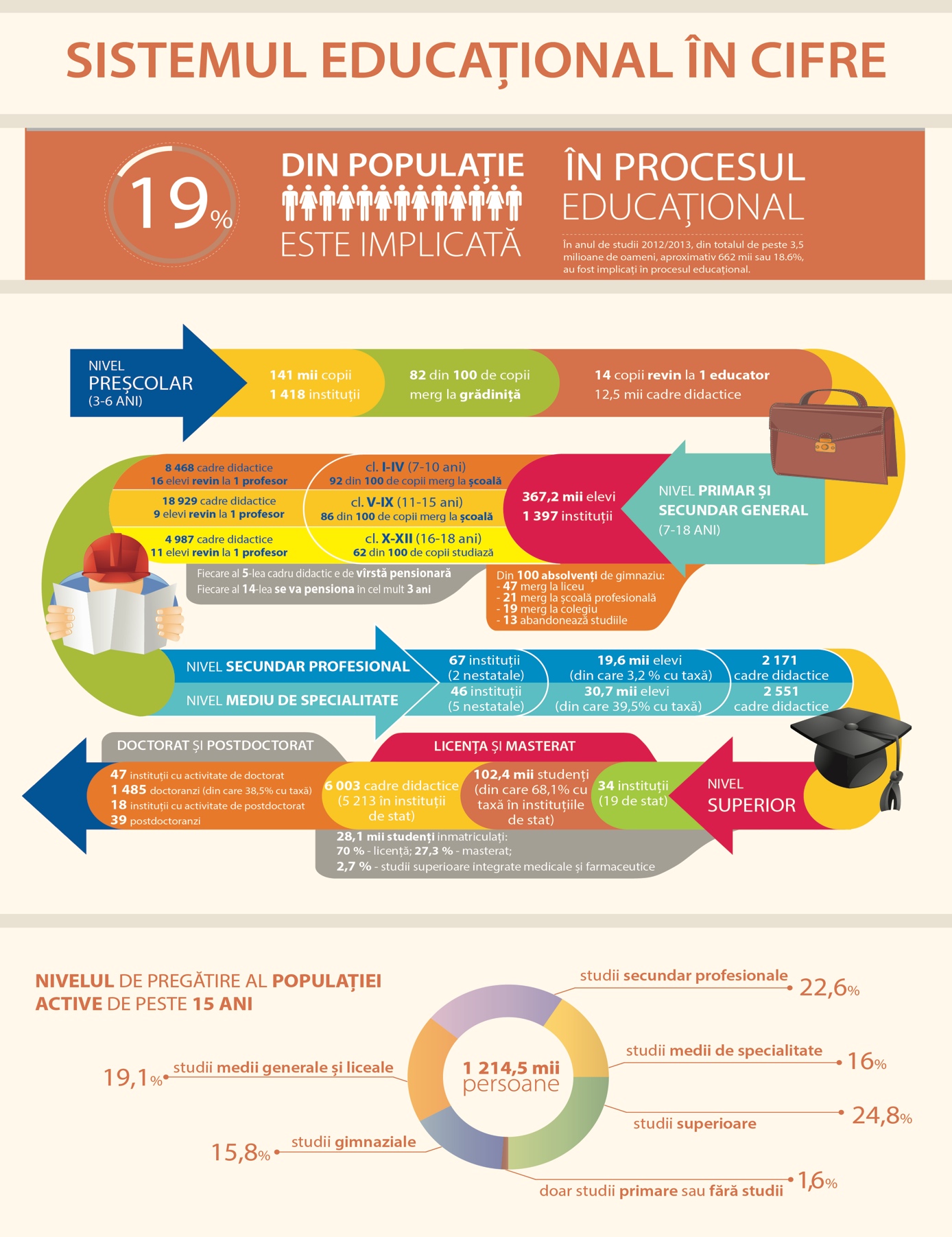 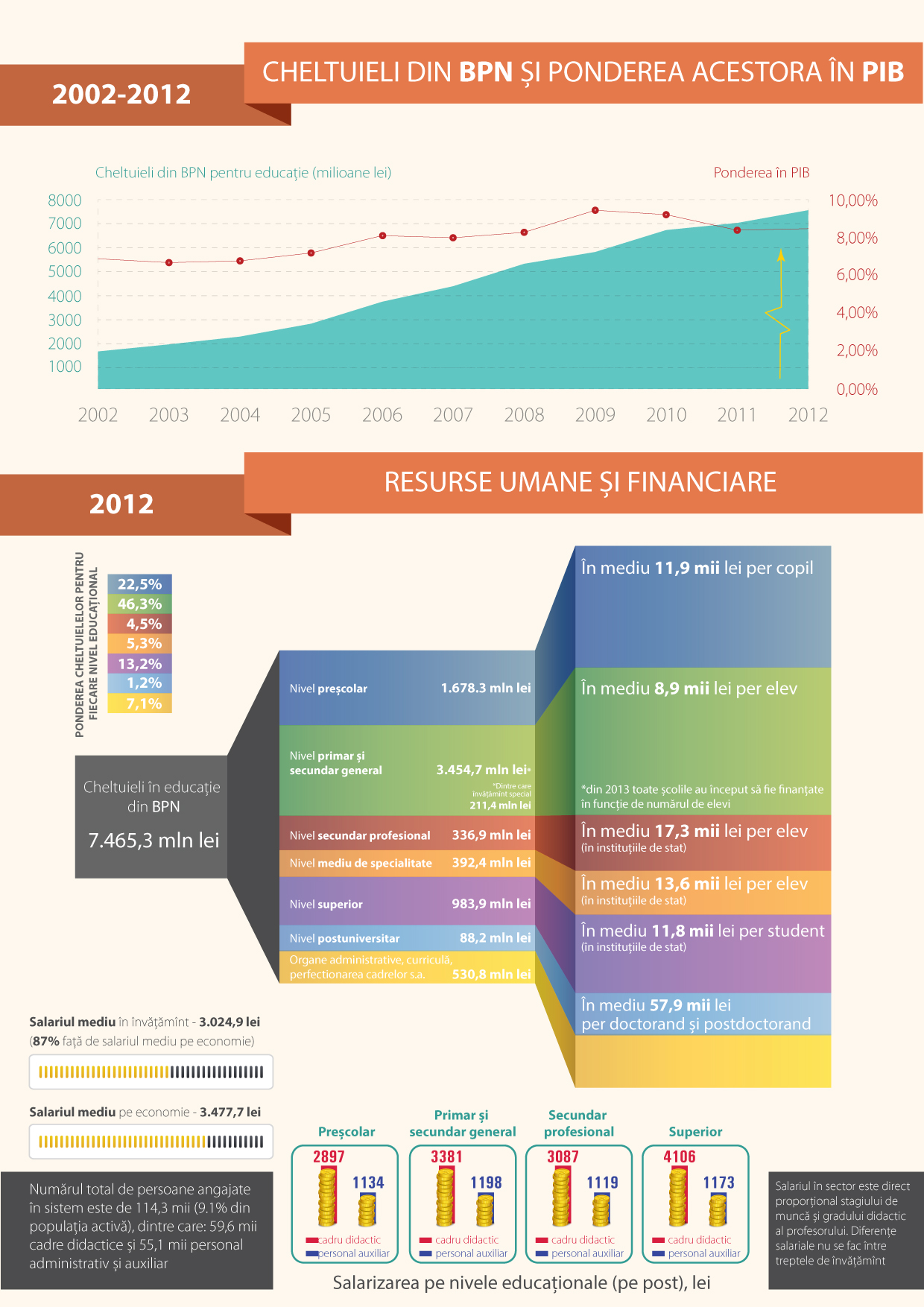 Tranziţia economică dificilă şi declinul demografic afectează şi situaţia din sistemul de învățămînt. Deşi ponderea investiţiilor în educaţie creşte, competitivitatea economiei rămîne scăzută.Republica Moldova a parcurs o perioadă de tranziţie dificilă. Ultimele două decenii au fost marcate de recesiune economică, declin demografic, emigrație şi, mai recent, de efectele crizei financiare din 2008-2009. Deşi, de la începutul anilor 2000, economia a crescut de mai mult de două ori, PIB-ul pe cap de locuitor la paritatea puterii de cumpărare rămîne în continuare redus, înregistrînd în anul 2012 valoarea de 3.424 de dolari SUA, cea mai joasă din Europa de Sud-Est(Banca Mondială, http://data.worldbank.org/indicator/ NY.GDP.PCAP.PP.CD). Perioada favorabilă de creştere economică din 2000-2008 a fost determinată mai degrabă de remitenţe decît de intrările de capital, exporturi sau investiţii străine directe(Banca Mondială, Memorandumul Economic pe ţară, Moldova după criza mondială: promovarea competitivităţii şi creşterii comune, aprilie 2011). Remitenţele au devenit pilonul pe care se sprijină în prezent economia Republicii Moldova şi continuă să fie o caracteristică importantă a dezvoltării economice. Declinul demografic conduce la scăderea continuă a populaţiei cuprinse în procesul educaţional. Conform datelor Biroului Naţional de Statistică, tendinţele proceselor demografice denotă reducerea populaţiei ţării, semnalată încă de la începutul anilor ’90 care, în ultimul deceniu, a scăzut cu circa 60 de mii de persoane, concomitent cu un trend negativ constant al sporului natural. Acest declin demografic se datorează micşorării natalităţii, menţinerii unui nivel ridicat al mortalităţii, emigrării masive a populaţiei tinere. Mai mult de atît, prognozele demografice realizate în baza diferitelor scenarii, confirmă perpetuarea pînă în anul 2050 a declinului demografic  (figura 1). Astfel, dacă natalitatea şi mortalitatea vor avea, pînă în 2050, valori constante, egale cu valorile înregistrate în anul 2010 (natalitatea – 11,4 născuţi-vii la 1000 de locuitori şi mortalitatea – 12,3 decedaţi la 1000 de locuitori),  populaţia ţării poate să se micşoreze cu circa 900 de mii de locuitori, constituind la sfîrşitul perioadei de proiecţie 2644,6 mii de locuitori. În condiţiile în care se atestă diminuarea generaţiilor tinere şi creşterea ponderii populaţiei vîrstnice, procesul de reducere a populaţiei şcolare devine tot mai accentuat.Figura 1. Dinamica populaţiei pînă în anul 2050.Sursa: Academia de Ştiinţe a Moldovei, în baza datelor Biroului Naţional de Statistică.Investiţiile în educaţie nu asigură competitivitatea economiei naţionale.Pe parcursul anilor 2005-2012, ponderea cheltuielilor publice pentru învăţămînt în PIB a crescut de la 7,9% la 8,4%. A crescut și ponderea cheltuililor publice pe elev/student în raport cu PIB pe cap de locuitor, de la 34,9% în anul 2005 la 45,2% în 2012. O parte din aceste cheltuieli reprezintă cheltuieli cu destinație socială și nu pot fi clasificate ca investiții în educație. În anul 2012, circa 13,5% din bugetul învățămîntului au revenit cheltuielilor pentru alimentație, burse și întreținerea căminelor(CASE Moldova, finanțat de UNICEF, Raport privind analiza exhaustivă a cheltuielilor bugetare ce ţin de protecţia socială din sistemul de învăţămînt al Republicii Moldova în perioada anilor 2008-2010 şi practicile existente în regiune pentru finanţarea costurilor conexe educaţiei, 2012). Totuşi, cheltuielile în educație au crescut constant, dar investiţiile realizate în ultimii ani nu au reuşit să acopere necesităţile unui sector care îşi propune să pregătească forţă de muncă competitivă pentru o economie globală. În actualele condiţii, se impune o abordare cuprinzătoare şi inovatoare a politicilor în domeniul educaţiei. ACCESDeclinul demografic conduce la scăderea semnificativă a populaţiei cuprinse în procesul de educaţie şi generează probleme de supradimensionare a reţelei şcolare. Totuşi, persistă probleme de acces la anumite niveluri de învăţămînt.Ca urmare a declinului demografic cauzat de sporul negativ al populaţiei şi de exodul peste hotare, a scăzut semnificativ numărul elevilor şi al studenţilor. Astfel, numărul populaţiei stabile în vîrstă de pînă la 30 de ani a constituit 1558,9 mii de persoane la începutul anului 2013, prezentînd o reducere  cu 7,1% faţă de anul 2007, şi cu 12,5% faţă de anul 2003. În cazul populaţiei din categoria  de vîrstă 3-23 ani s-a înregistrat o scădere  cu 17,3% faţă de anul 2007, şi cu 24,5% faţă de anul 2003, iar numărul copiilor și tinerilor  cuprinși  în procesul de educaţie (3-23 ani) s-a redus cu 14,0% faţă de anul 2007, şi cu 26,5% faţă de anul 2003 (figura 2)(Biroul Naţional de Statistică, Populaţia şi procesele demografice, 2013).Figura 2. Evoluţia populaţiei stabile cu vîrsta de pînă la 30 de ani şi a celei cuprinse în procesul de educaţie, 2003 – 2013.Sursa: Biroul Naţional de Statistică.Tendinţele demografice negative generează probleme de supradimensionare a reţelei de instituţii de învăţămînt,în special, în învăţămîntul general, ceea ce conduce la utilizarea ineficientă a resurselor şi nu permite realizarea de investiţii în modernizarea şi dotarea şcolilor. În condiţiile în care populaţia şcolară s-a înjumătăţit în raport cu 1990 şi numărul şcolilor a scăzut cu 14,6%, mai persistă problema accesului la studii, determinată de diverşi factori la diferite niveluri  de învăţămînt.Solicitările de acces al copiilor de vîrstă mică la educaţie cresc într-un ritm susţinut, dar reţeaua existentă de grădiniţe acoperă doar o parte din cerere. Se menţine discrepanţa dintre rata de înrolare în mediul urban şi în cel rural.Numărul instituţiilor de educație preşcolară este în creştere, după scăderea dramatică înregistrată în perioada de recesiune din anii ’90. La începutul anului 2013, existau 1418 instituţii preşcolare, sau cu circa 6,3% mai multe faţă de anul 2007. Această creştere a avut ca rezultat majorarea numărului de copii care frecventează aceste instituţii pînă la 141,1 mii de copii în anul 2012, adică cu 17,5% mai mult faţă de anul 2007. Astfel, se înregistrează o sporire a ratei brute de cuprindere în învăţămîntul preşcolar, aceasta constituind 82,1% în anul 2012 faţă de 72,6% în anul 2007. Discrepanţele dintre rata de cuprindere în mediul urban şi cea din mediul rural persistă, constituind 29,1 p.p. în 2012 comparativ cu 25,2 p.p. în 2007(Educaţia în Republica Moldova, publicaţie statistică, 2012/2013) (tabelul 1).  Deși o parte din această discrepanță poate fi explicată prin înrolarea copiilor din localitățile rurale în grădinițele din centrele urbane, diferența rămîne a fi semnificativă.Tabelul 1Rata brută de înrolare în învăţămîntul preşcolar, în %*Rata de înrolare de peste 100% poate fi explicată prin înrolarea copiilor care depăşesc vîrsta de 7 ani sau vin din alte locuri de reşedinţă decît mediul urban.Sursa: Biroul Naţional de Statistică.Pornind de la importanţa educaţiei timpurii în dezvoltarea ulterioară a copiilor, Guvernul a revizuit Obiectivele de Dezvoltare ale Mileniului,stabilind pentru educaţia preşcolară următoarele obiective: majorarea ratei de înrolare în programele preşcolare pentru copiii de 3-6 ani de la 41,3% în 2002  la 78% în 2015, iar pentru copiii de 5-6 (7) ani – de la 66,5% în 2002  la 98% în 2015, precum şi reducerea pînă la mai puţin de 5% a discrepanţelor dintre regiunile rurale şi cele urbane, dintre categoriile de copii din familii dezavantajate şi din cele cu venituri medii. În timp ce obiectivul de înrolare pentru copiii de 3-6 ani a fost deja atins, rata de înrolare pentru copiii de 5-6(7) ani a constituit 93,5% în 2012.  Deşi, în ultimii ani, situaţia privind accesul copiilor la învăţămîntul preşcolar s-a îmbunătăţit, rata de înrolare în grădiniţe rămîne scăzută. Conform datelor Ministerului Educaţiei, la începutul anului şcolar 2013-2014, în listele de aşteptare a unui loc în grădiniţe în mun. Chişinău erau înscrişi circa 8.000 de copii.La începutul anului 2014, nu dispuneau de grădiniţe 157 de localităţi, sau circa 9% din numărul total de localități. Dezvoltarea serviciilor de educație preșcolară la sate este anevoioasă atît din cauza bugetului limitat sau gestionarea ineficientă a resurselor financiare la nivel local, cît și din cauza nivelului scăzut de conștientizare a importanței investițiilor în copil de la cea mai fragedă vîrstă.  Conform datelor oficiale, în Republica Moldova nu există instituții preșcolare private. În realitate, există instituții private care prestează servicii de educație preșcolară, dar ele sînt organizate în instituții de alt tip, cum ar fi centre educaționale, asociații obștești etc. Principala constrîngere în dezvoltarea serviciilor private este legislația imperfectă, care prevede cerințe excesiv de dure privind proprietarul și statutul imobilului instituției, precum și norme sanitar-igienice rigide.  În multe localităţi în care numărul de copii de vîrstă preşcolară este mic, prin deschiderea de centre comunitare de educaţie timpurie s-a rezolvat, parţial, problema accesului la învăţămîntul preşcolar. Totuși, părinții, în special cei din mediul rural, percep instituțiile preșcolare preponderent ca instituții de îngrijire a copiilor, care asigură alimentația, odihna și securitatea copiilor, precum și posibilitatea pentru părinți de a se angaja în cîmpul muncii, iar programul redus, de 4-6 ore, dedicat activităților educaționale al centrelor comunitare nu satisface cerinţele părinţilor angajați cu o zi completă de lucru. Astfel, estenevoie de diversificarea serviciilor de educaţie timpurie în funcţie de nevoile locale, prin încurajarea dezvoltării serviciilor private în domeniu, inclusiv la nivel de familie. Rata de înrolare în învăţămîntul general obligatoriu este într-o uşoară scădere. Problemele de acces sînt cauzate de un şir de factori sociali şi instituţionali, fiind mai accentuate în cazul grupurilor dezavantajate. În acelaşi timp, reţeaua de şcoli este supradimensionată şi învechită, fapt ce conduce la utilizarea ineficientă a resurselor. Noua formulă de finanţare per elev avantajează şcolile mai mari şi permite disponibilizarea de resurse pentru investiţii pe termen lung. Totuşi, pentru a asigura utilizarea eficientă a bugetului şcolii, este nevoie de consolidarea capacităţilor manageriale şi crearea unui sistem funcţional de responsabilizare a managerilor şcolari.Datele statistice oficiale denotă rate stabile de înrolare în învăţămîntul primar pe parcursul ultimilor 4 ani, atestîndu-se însă o reducere constantă a ratei de înrolare în învăţămîntul gimnazial (tabelele 2 şi 3). În anul 2012, în învăţămîntul primar, rata brută de înrolare, în localităţile urbane, a constituit 107,4%, iar în spaţiul rural doar 86,1%. Pentru învăţămîntul gimnazial, aceşti indicatori au constituit 96,2% şi, respectiv, 81,1%. În acelaşi timp, lipsa unui mecanism coerent de colectare a datelor şi măsurare a indicatorilor, precum şi a unui sistem informaţional de monitorizare şi evaluare a situaţiei din sistem, creează obstacole serioase pentru măsurarea exactă a înrolării şi pentru exercitarea unui management educaţional eficient. Dezvoltarea Sistemului Informațional Educațional (SIE), pilotat de Ministerul Educației în anul 2013, va oferi date și va permite analiza indicatorilor de interes la nivel de școală, administrație publică locală și la nivel național.Studiile recente privind problema copiilor rămași în afara şcolii şi fenomenul de abandon şcolar au arătat că există un număr de copii care nu au fost înscrişi în învăţămînt sau nu frecventează şcoala. Datele oficiale ale Ministerului Educaţiei arată că circa 143 de copii nu erau școlarizați în anii 2011-2012. Absenteismul rămîne a fi un motiv de îngrijorare sporită. Studiile recent efectuate de către Banca Mondială şi UNICEF atestă că există o corelaţie între nivelul de școlaritate şi numărul de absenţe. Astfel, în anul de studii 2011-2012, elevii din ciclul primar au absentat fiecare în medie cîte 24 de ore, în cel gimnazial, numărul de ore absentate a fost de 65. Semnificativ este faptul că numărul de absenţe, în general, este mai mare în mediul urban, pe cînd cota absenţelor nemotivate este mai înaltă în mediul rural. Băieţii absentează mai frecvent decît fetele, remarcîndu-se şi printr-un număr important de absenţe nemotivate. Tabelul 2Rata brută de înrolare în învăţămîntul primar, în %Sursa: Biroul Naţional de Statistică.Tabelul 3Rata brută de înrolare în învăţămîntul gimnazial, în %Sursa: Biroul Naţional de Statistică.Eroziunea ratei de înrolare în mediul rural se datorează parțial înrolării copiilor din locuri de reședință rurale în instituţiile din localitățile urbane.Principalele cauze ale reducerii ratelor de înrolare în învăţămîntul primar şi în cel gimnazial sînt determinate, în special, de disparităţile de acces dintre mediul urban şi cel rural şi în funcţie de grupurile de venituri, de problemele de incluziune a copiilor cu necesităţi educaţionale speciale şi de migraţia copiilor pentru reîntregirea familiei. Totuși, rata de înrolare relativ redusă, în special la ciclul  gimnazial, rămîne a fi îngrijorătoare. În acelaşi timp, lipseşte un sistem clar de evidenţă a copiilor de vîrstă şcolară şi de responsabilizare a părinţilor, cadrelor didactice, conducătorilor instituţiilor de învăţămînt şi autorităţilor administraţiei publice locale în problema  şcolarizării copiilor.Învăţămîntul general este caracterizat printr-o reţea supradimensionată de şcoli, iar utilizarea ineficientă a capacităţii acestora nu permite investiţii în modernizarea instituţiilor şi dotarea lorcu echipament adecvat.În perioada anilor 1990-2012, numărul elevilor s-a înjumătăţit, în timp ce numărul instituţiilor şcolare s-a redus doar cu 14,6% (figura 3).Numărul mediu de elevi per şcoală a scăzut de la 437 elevi, în 1990, la 267 în 2012. În consecinţă, în 2005, Ministerul Educaţiei a demarat un proces de reorganizare a reţelei şcolare şi de înființare  a unor şcoli de circumscripţie. În perioada 2005-2013, au fost reorganizate 206 de instituţii din învăţămîntul general. Marea majoritate a reorganizărilor a constat în transformarea liceelor în gimnazii sau a gimnaziilor în şcoli primare. Ca rezultat, a fost oprit fenomenul de  diminuare a numărului mediu de elevi pe instituţie de învăţămînt: numărul mediu de elevi pe clasă a crescut de la 19,2, în luna mai 2012, la 20,0, în luna octombrie 2012 (pentru comparaţie, în 2002-2003 se înregistrau 22 de elevi pe clasă), şi numărul mediu de elevi ce revin la un post didactic a crescut de la 10,9, în mai 2012, pînă la 11,2, în octombrie 2012 (media în  ţările OECD alcătuia 14,0 în 2009) (Skills beyond schools, OECD, http://www.oecd.org/edu/skills-beyond-school/48631144.pdf).Figura 3. Evoluţia numărului de elevi, profesori şi instituţii educaţionale.Sursa: Biroul Naţional de Statistică.Începînd cu  anul 2013, toate instituţiile de învăţămînt primar şi secundar general au trecut la finanţarea pe  bază de cost standard per elev. Noua metodă de finanțare permite echilibrarea cheltuielilor pentru un elev, simplificarea şi fortificarea procesului de prognozare a bugetului, creşterea transparenţei în finanţarea şcolilor şi extinderea autonomiei şcolare. În condiții de autonomie școlară, administraţiile instituţiilor de învăţămînt, în limitele mijloacelor aprobate, pot decide distribuirea resurselor financiare în funcție de necesitățile școlii, inclusiv cheltuielile pentru investiții. Noul mecanism de finanţare  promovează eficienţa, avantajînd şcolile cu mai mulţi elevi în comparație cu  cele cu un număr mic de elevi şi motivînd autorităţile publice locale să reorganizeze şcolile mici şi ineficiente. În Republica Moldova sînt considerate mici şcolile care au un număr egal sau mai mic de 41 de elevi ponderaţi la ciclul primar şi un număr egal sau mai mic de 91 de elevi ponderaţi la ciclul secundar(Hotărîrea Guvernului nr. 728 din 2 octombrie 2012 „Cu privire la finanţarea în bază de cost standard per elev cu utilizarea coeficienţilor de ajustare în modul stabilit de Guvern pentru instituţiile de învăţămînt primar şi secundar general finanţate din bugetele unităţilor administrativ-teritoriale”). Numărul mediu de elevi per şcoală în aceste instituţii este de 23 de elevi ponderaţi la ciclul primar şi 46 de elevi la ciclul  gimnazial. Deşi este nevoie de timp pentru ca beneficiile noii formule de finanţare să se facă resimţite, unele efecte pozitive pot fi deja observate. Dacă pînă la implementarea noii formule de finanțare, investițiile în instituțiile de învățămînt se efectuau centralizat de la bugetul de stat, acum dispun de resurse pentru investiții toate raioanele, precum și școlile cu un număr mai mare de elevi. Analiza executării bugetului pentru anul 2013 indică cheltuieli de 132,4 milioane lei pentru investiții capitale doar din componenta raională.  Investiții s-au făcut în 483 școli, inclusiv pentru reparația capitală a sălilor  festive, de sport, clase, cantine școlare, grupuri sanitare, cămine, terenuri etc. (191 de școli), schimbarea ușilor și ferestrelor (82 de școli), reparația  capitală a acoperișului (78 de școli), reparația capitală a  sistemelor de încălzire (61 de școli). În același timp,  un șir de școli mai mari dispun de un buget propriu suficient nu doar pentru întreținerea școlii, ci  și pentru îmbunătățirea procesului educațional și efectuarea de investiții.  De exemplu, Liceul Teoretic „Olimp” din Sîngerei a efectuat reparații capitale în sumă de 720 mii lei, iar cîteva gimnazii și licee din raionul Ungheni au investit cumulativ 1471,2 mii lei în  schimbarea geamurilor, dotarea cu echipamente etc.Investițiile în infrastructură rămîn a fi necesare, pentru că starea clădirilor în care sînt amplasate unităţile şcolare nu oferă deplină siguranţă pentru  protecţia şi sănătatea elevilor. Din datele  de cartografiere a instituţiilor de învăţămînt rezultă că 41% din clădirile  şcolare necesită reparaţii capitale şi că doar în 11,2% din ele pot fi construite rampe de acces pentru persoanele cu posibilităţi locomotorii limitate. O problemă stringentă rămîne a fi încălzirea spațiilor şcolare, în special, a celor din localităţile rurale. Circa 29% din aceste şcoli nu dispun de sisteme moderne de încălzire, fapt care are repercusiuni grave asupra procesului de învăţămînt şi sănătăţii copiilor în perioada rece a anului. Majoritatea şcolilor nu au sisteme centralizate de alimentare cu apă şi nici grupuri sanitare în încăpere. În lipsa unei viziuni privind  optimizarea  reţelei şcolare, investiţiile din ultimul deceniu, şi aşa limitate, au fost ineficient concentrate în şcolile fără perspective de dezvoltare. Ministerul Educaţiei a încurajat proiectele de izolare termică a clădirilor şi de eficientizare a sistemelor de încălzire a şcolilor. Implementarea reformei sistemului rezidențial de îngrijire a copilului a contribuit la scăderea numărului de copii instituționalizați. Incluziunea copiilor cu cerinţe educaţionale speciale în şcolile generale este dificilă, acest lucru fiind cauzat atît de lipsa condiţiilor necesare, cît şi de neînţelegerea şi rezistenţa din partea unor manageri şcolari, cadre didactice şi părinţi.În sistemul rezidențial de îngrijire a copilului din subordinea Ministerului Educaţiei sînt instituțonalizați 3088 de copii. Sistemul rezidențial include 35 de instituții rezidențiale: 10 şcoli de tip-internat pentru copii orfani şi rămaşi fără îngrijirea părinţilor; o casă de copii; 2 şcoli-internat sanatoriale pentru copii cu afecţiuni neuropsihice, cu maladii ale sistemului cardiovascular şi ale articulaţiilor; 6 instituţii speciale pentru copii cu deficienţe fizice şi senzoriale și 17 școli-internat auxiliare pentru copii cu deficienţe mintale. Majoritatea copiilor frecventează instituţiile speciale pentru copii cu deficienţe fizice şi senzoriale și  școlile-internat auxiliare, iar numărul acestor copii este în scădere, de la 4 mii de elevi în anul de studii 2007-2008 la 1,7 mii în 2013-2014. Totodată, circa 3500 de copii cu cerințe educaționale speciale beneficiază de educația incluzivă în 400 de instituții de învățămînt general, iar pentru circa 1600 de copii, care din diferite motive nu pot frecventa şcoala, este organizată instruirea individuală la domiciliu.Implementarea Strategiei naționale privind reforma sistemului rezidențial de îngrijire a copilului pentru anii 2007-2012 a contribuit la înjumătățirea numărului de instituții, la reducerea numărului de copii separați de familie cu circa 62%, precum și la organizarea și dezvoltarea de servicii sociale pentru copii și a educației incluzive a copiilor cu cerințe educaționale speciale. Procesul de dezinstituționalizare se bazează pe o abordate complexă axată  pe evaluarea inițială a copiilor și familiilor acestora, elaborarea pentru fiecare copil a unui plan individualizat de asistență, reintegrarea copiilor dezinstituționalizați în familia biologică/extinsă, dezvoltarea de servicii comunitare și specializate (asistență parentală profesionistă, case de copii de tip familial), pregătirea și transferul copiilor în servicii sociale și integrarea copiilor dezinstituționalizați în instituțiile de învățămînt general. Regulamentul privind redirecţionarea resurselor financiare în cadrul reformării instituţiilor rezidenţiale (Hotărîrea Guvernului nr.351 din 29 mai 2012 „Pentru aprobarea Regulamentului privind redirecţionarea resurselor financiare în cadrul reformării instituţiilor rezidenţiale”) a introdus un mecanism financiar pentru redirecţionarea resurselor financiare din sistemul rezidenţial spre serviciile comunitare şi de tip familial şi dezvoltarea educaţiei incluzive.Problema incluziunii rămîne actuală în pofida politicilor Ministerului Educaţiei îndreptate spre integrarea copiilor cu cerinţe educaţionale speciale în şcolile tradiționale . Sprijinul acordat elevilor cu cerințe educaționale speciale în incluziunea în învățămîntul general se realizează prin organizarea de servicii de asistență psihopedagogică raionale/municipale și  comisii multidisciplinare intrașcolare, formarea de echipe de elaborare și implementare a planurilor educaționale individualizate, angajarea de cadre didactice de sprijin și instituirea de centre de resurse pentru educație incluzivă la nivel de instituție de învățămînt general. Totuși, procesul de incluziune este dificil. Factorii principali care împiedică incluziunea sînt lipsa de condiţii necesare pentru integrarea  acestor copii (cadre didactice pregătite pentru a lucra cu copiii cu cerinţe educaţionale speciale, infrastructură şi materiale didactice adaptate), precum şi rezistenţa la schimbare manifestată de unii manageri şcolari, cadre didactice şi părinţi. Circa jumătate din numărul absolvenţilor învăţămîntului gimnazial îşi continuă studiile în licee. Cei 12,8 la sută din absolvenţi care rămîn în afara şcolarizării au un grad de angajabilitate scăzut.După absolvirea învăţămîntului gimnazial, copii au posibilitatea să-şi continue studiile în liceu sau se orientează spre învăţămîntul secundar profesional şi mediu de specialitate,care oferă posibilitatea alegerii profesiei sau specialităţii în funcţie de interesele şi capacităţile individuale. Astfel, din cei 38,6 mii absolvenţi ai învăţămîntului gimnazial din anul 2012, aproape jumătate (46,5%) îşi continuă studiile în liceе, 21,4% studiază în instituţii de învăţămînt secundar profesional, iar 19,2% – în instituţii de învăţămînt mediu de specialitate. Numărul absolvenţilor de gimnaziu care rămîn  neşcolarizați este în scădere, de la 18,7%, în 2007, la 12,9%, în 2012. Chiar şi în aceste condiţii, ţinînd seama de gradul scăzut de angajabilitate a acestor tineri, se impune necesitatea extinderii învăţămîntului obligatoriu pîna la învăţămîntul secundar general complet sau învăţămîntul secundar profesional și  tehnic.Învăţămîntul secundar profesional şi mediu de specialitate nu este suficient de atractiv pentru elevi, dar este costisitor pentru stat. Reţeaua de instituţii de învăţămînt secundar profesional şi mediu de specialitate este supradimensionată şi cu o infrastructură învechită, fapt ce conduce la cheltuieli nejustificate de întreţinere. În acelaşi timp, peste 1/3 din numărul total de şomeri sînt absolvenţi cu studii secundare profesionale şi medii de specialitate. Colaborarea dintre instituţiile de învăţămînt de acest tip şi mediul economic este slabă. Învaţămîntul secundar profesional şi mediu de specialitate a devenit mai puţin solicitat pe parcursul ultimelor două decenii. În perioada anilor 1990-2013, în contextul declinului demografic, economic, precum şi al expansiunii învăţămîntului superior, unde numărul studenţilor s-a dublat, numărul elevilor cuprinşi în învătămîntul secundar profesional şi mediu de specialitate s-a redus cu peste 57% (de la 109,5 mii la 47,5 mii persoane). În pofida unor alocări financiare sporite, s-a înregistrat o reducerea numărului de elevi în învăţămîntul secundar profesional.Costurile totale pentru instruirea unui elev în şcolile profesionale şi de meserii s-au triplat, din anul 2006 pînă în anul 2011, iar în colegii au crescut de peste două ori (tabelul 4). Eficacitatea acestor cheltuieli este însă redusă – în anul 2012, numărul şomerilor cu studii secundare profesionale şi medii de specialitate a constituit 25,1 mii persoane sau 37,1% din numărul total de şomeri, mai mare faţă de numărul şomerilor cu studii superioare (15,9 mii), liceale, medii generale (15,3 mii) şi gimnaziale (10,2 mii).Tabelul 4Costurile totale de  instruire a unui elev/ student la fiecare nivel  al învăţămîntului profesional pentru un an de studii (lei moldoveneşti)Sursa: IDIS Viitorul, calculele Ministerului Educaţiei.Infrastructura celor 67 de instituţii de învăţămînt secundar profesional este utilizată la doar jumătate de capacitate. Numărul mediu de elevi per instituţie în 2013 a fost de 272, în timp ce capacitatea medie a acestora este de 500-600 locuri. În contextul declinului demografic, păstrarea unui număr mare de instituţii ale căror capacitate nu este utilizată pe deplin implică cheltuieli de întreţinere nejustificate în detrimentul investiţiilor în calitatea studiilor. Totodată, infrastructura existentă este depăşită fizic şi funcţional. De asemenea, se atestă o concentrare a reţelei de instituţii în zona de nord şi de centru a republicii, precum şi necorespunderea profilului instituţiilor caracteristicilor socioeconomice ale regiunii în care acestea sînt localizate. Infrastructura instituţiilor de învăţămînt secundar profesional şi mediu de specialitate nu este adaptată pentru a oferi acces la studii persoanelor cu nevoi educaţionale speciale.Baza tehnico-materială a instituţiilor de învăţămînt secundar profesional şi mediu de specialitate nu facilitează dezvoltarea competenţelor profesionale solicitate pe piaţa muncii şi necesită investiţii majore pentru modernizare. Colaborarea acestor instituţii cu mediul de afaceri în  utilizarea echipamentelor şi tehnologiilor moderne pentru  pregătirea profesională a elevilor este slabă şi episodică.În ianuarie 2013, Guvernul a aprobat Strategia de dezvoltare a învăţămîntului vocaţional/tehnic pentru anii 2013-2020 şi Planul de acţiuni pentru implementarea Strategiei(aprobate prin Hotărîrea Guvernului nr.97 din 1 februarie 2013 „Cu privire la aprobarea Strategiei de dezvoltare a învăţămîntului vocaţional/tehnic pe anii 2013-2020”), care prevăd o amplă reformă structurală, de conţinut şi de modernizare a sistemului de învăţămînt secundar profesional şi mediu de specialitate, această reformă fiind în faza iniţială de implementare.Numărul de studenţi în instituţiile de învăţămînt superior este în descreştere, după o expansiune semnificativă în anii ’90. Se menţin dezechilibrele structurale în formarea specialiştilor cu studii superioare pe specialităţi și specializări.După o dublare a numărului de studenţi în instituţiile de învătămînt superior în anii ’90, în ultimii ani, efectivul de studenţi s-a redus în mod constant.Numărul de studenţi în cele 32 de instituţii de învăţămînt superior a constituit 97,3 mii de persoane, la începutul anului de studii 2013-2014, sau cu 20,9% mai puţin faţă de anul de studii 2007-2008 (dar de 1,8 ori mai mult decît în anul de studii 1990-1991). Astfel, la începutul anului de studii 2013-2014, în învăţămîntul superior, la 10 mii de locuitori reveneau, în medie, 273 de studenţi şi 70 de absolvenţi, faţă de 344 de studenţi şi 56 de absolvenţi în anul de studii 2007-2008. Pe parcursul ultimilor cinci ani s-a înregistrat o evoluţie oscilantă a numărului absolvenţilor, care se datorează atît realizării învăţămîntului superior în două cicluri, cît şi studiilor superioare cu durata  pre-Bologna ( 4-5 ani de studii, fără structurare pe cicluri). Totodată, instituţiile de învăţămînt superior nu sînt adaptate suficient nici pentru o instruire modernă, nici pentru a răspunde solicitărilor persoanelor cu cerinţe educaţionale speciale. Acestea duc lipsă de infrastructură de acces în blocurile de studii şi cămine, de tehnologii specifice de instruire şi programe de studii centrate pe student. Baza tehnico-materială nu permite implementarea noilor tehnologii didactice şi realizarea cercetărilor relevante pentru piaţă.În funcţie de domeniile generale de studiu, se constată o pondere mai mare a studenţilor în cadrul ştiinţelor economice – 24,5% în anul de studii 2012-2013, fiind urmaţi de cei înscrişi la ştiinţele educaţiei – 14,4%, drept – 14,0%, inginerie şi activităţi inginereşti –11,0%. Implicarea copiilor și tinerilor în procesele de luare a deciziilor poartă un caracter sporadic și limitat. Dreptul fiecărui copil de a fi auzit în familie, la școală şi în întreaga societate nu este respectat în mod corespunzător.Copiii, membri ai grupurilor de lucru pentru drepturile copilului, consideră că participarea lor la luarea de decizii la nivelul școlii are un caracter formal, iar opinia copiilor este solicitată, de cele mai dese ori, pe chestiuni mai puțin importante și nu întotdeauna este luată în considerare(Drepturile copilului monitorizate de copii. Raportul copiilor despre respectarea Convenției ONU privind Drepturile Copilului. CIDDC, CNPAC. 2012). Ei consideră că pot influența puțin sau moderat deciziile luate în școală sau în societate (figura 4).  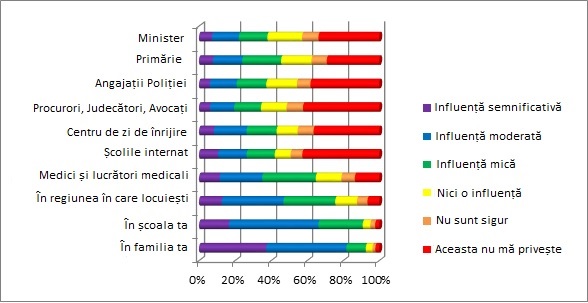 Figura 4. Cîtă influenţă crezi că ai asupra deciziilor luate de către adulţi? În ce măsură poţi influenţa şi schimba aceste decizii?Sursa: Consiliul Europei (2013). Participarea copiilor și tinerilor în R. Moldova.Chiar dacă există exemple cînd opinia copiilor a fost consultată în școală, această practică nu are un caracter sistematic, permanent și uniform. E necesară o schimbare în perceperea conceptului de participare a copiilor, așa încît aceasta să fie integrată în toate procesele de luare a deciziilor și la toate nivelurile. În acest sens, mecanismele de consultare a copiilor trebuie instituționalizate, iar factorii de decizie  trebuie să fie instruiți pentru a facilita participarea copiilor(Consiliul Europei, Participarea copiilor și tinerilor în Republica Moldova, 2013).	Numărul  cazurilor de violenţă şi abuz asupra  copiilor este relativ înalt, și  nu toate cazurile sînt raportate. Au fost adoptate proceduri pentru recunoaşterea, prevenirea şi raportarea cazurilor de abuz, dar aplicarea acestora necesită o pregătire specială .Deşi studiile indică o rată relativ înaltă a cazurilor de abuz, multe dintre cazurile de violenţă nu sînt raportate. Conform Studiului naţional Violenţa faţă de copii în Republica Moldova(Studiul naţional Violenţa faţă de copii în Republica Moldova, 2007) (2007), 25% din copii afirmă că sînt abuzaţi fizic de părinţi, iar 10% afirmă că au cunoscut pe cineva care a fost abuzat sexual. Acelaşi studiu relevă că o treime din copii sînt agresaţi verbal de către profesori, 13% din copii sînt abuzaţi ﬁzic de profesori, iar unul din zece părinţi cunoaşte profesori care au hărţuit sau au abuzat sexual copii. Aproape 24% din copii au recunoscut că se simt discriminaţi de către profesori, în special copiii din familiile cu venituri reduse. Multe dintre cazurile de violenţă faţă de copii, identificate de şcoală, nu au fost raportate, inclusiv pentru motivul  că lucrătorii din sistemul educaţional nu cunoşteau procedurile de identificare şi referire, iar managementul şcolar nu dispunea de instrumente pentru monitorizarea situaţiei.Pentru a asigura contribuţia grădiniţei şi şcolii la încurajarea copiilor în vederea recunoaşterii, prevenirii şi raportării cazurilor de abuz, prin ordinul ministrului educaţiei nr. 77 din 22 februarie 2012 a fost instituită Procedura de organizare instituţională şi de intervenţie a lucrătorilor instituţiilor de învăţămînt în cazurile de abuz, neglijare, exploatare, trafic al copilului. În conformitate cu procedura instituită, fiecare direcţie de învăţămînt şi instituţie educaţională a desemnat coordonatori pentru protecţia copilului, care vor avea sarcina să instruiască lucrătorii instituţiilor de învăţămînt, să stabilească relaţii de colaborare cu echipele multidisciplinare din localitate, să monitorizeze şi să raporteze situaţia privind cazurile de abuz şi neglijare, precum şi acţiunile întreprinse la nivelul şcolii. În baza acestei proceduri, în 2013 au fost instruiţi specialiştii direcţiilor de învăţămînt, managerii şcolari şi diriginţii.RELEVANŢĂPe piaţa muncii se atestă un dezechilibru substanţial între cerere şi ofertă, precum şi un deficit de forţă de muncă calificată. Analiza domeniilor de angajare şi a structurii şomajului indică faptul că sistemul educaţional nu este racordat suficient la cerinţele pieţei muncii şi nu oferă calificări relevante. Emigrarea forţei de muncă, conjugată cu declinul demografic, vine să conteste mitul precum că în Republica Moldova forţa de muncă este multă, calificată şi ieftină. Nivelul de ocupare a forţei de muncă a scăzut dramatic de la 54,8% în 2000 la 39,3% în 2013. În acelaşi timp, rata  şomajului a constituit doar 5,1% în anul 2013. Totuşi, acest indicator, privit separat, nu reflectă adecvat starea economiei naţionale. Numărul relativ redus de locuri de muncă bine plătite descurajează cererea, oamenii preferînd să rămînă inactivi sau să plece la lucru peste hotare. Sondajele recente privind calitatea mediului de afaceri indică faptul că lipsa forţei de muncă calificate devine o constrîngere importantă în dezvoltarea afacerilor: 66,7% din companii menţionează că se confruntă cu această problemă(relaţiile de muncă în Republica Moldova din perspectiva companiilor, realizat cu sprijinul PNUD şi al Guvernului Belgiei). În special, agenţii economici menţionează irelevanţa cunoştinţelor profesionale şi a competenţelor absolvenţilor instituţiilor de învăţămînt secundar profesional în raport cu necesităţile lor. Întreprinderile solicită un nivel mai înalt de profesionalism şi competenţe specifice. Mai mult, unele şcoli profesionale pregătesc muncitori în meserii/ profesii care nu sînt solicitate pe piaţa muncii. Întreprinderile indică faptul că tinerii muncitori nu dau dovadă de devotament faţă de muncă, fapt confirmat de 52,2% din companiile respondente(relaţiile de muncă în Republica Moldova din perspectiva companiilor, realizat cu sprijinul PNUD şi al Guvernului Belgiei). Productivitatea scăzută a muncii şi calitatea redusă a produselor şi serviciilor formează un cerc vicios, care determină salarizarea modestă. Chiar şi în lipsa unor indicatori riguroşi de măsurare a relevanţei educaţiei, se poate constata o conexiune defectuoasă între piaţa forţei de muncă şi sistemul educaţional. Analiza structurii populaţiei ocupate pe categorii  de vîrstă şi după nivelul de educaţie relevă faptul că 36,3% din persoanele ocupate din categoria  de vîrstă 25-34 de ani au doar studii primare sau secundare generale, activînd în cîmpul muncii fără să fi urmat o pregătire profesională instituţionalizată. Cei care urmează studii profesionale nu găsesc un loc de muncă în domeniul studiat. Primul loc de muncă nu corespunde cu domeniul absolvit pentru 32,4% din absolvenţi(situaţia tinerilor pe piaţa muncii, Academia de Studii Economice din Moldova, şi Agenţia Naţională pentru Ocuparea Forţei de Muncă, 2008). Problema şomajului este mai acută pentru absolvenţii învăţămîntului secundar profesional, decît pentru cei care au absolvit învăţămîntul mediu de specialitate sau superior. Conţinuturile curriculare sînt congestionate şi nu asigură relevanţă pentru dezvoltarea şi afirmarea personală, socială şi profesională a beneficiarilor procesului educaţional. Reforma curriculară în învăţămîntul preuniversitar, iniţiată în perioada 1997-2001, nu a reuşit trecerea la  paradigma modernă de construire  a conţinuturilor de învăţare. După o perioadă de implementare, monitorizată şi sprijinită prin programe de formare a cadrelor didactice, în 2006 a fost publicată o nouă ediţie a documentelor curriculare, specificul declarat al acesteia fiind „descongestionarea” sau încercarea de a reduce volumul de informaţie teoretică. Această descongestionare însă nu a fost realizată nici în 2006, nici în următoarea etapă a reformei curriculare. În 2010, revizuirea curriculară s-a axat pe încorporarea conceptului de competenţe, începînd de la competenţele-cheie, vizate de documentele europene, pînă la competenţele specifice ale disciplinelor şcolare şi aşa-numitele „subcompetenţe”, termen care a generat discuţii controversate în mediul academic şi şcolar. Problemele principale, scoase în evidenţă de cadrele didactice, elevi, părinţi, precum şi în studiile diferitelor organizaţii neguvernamentale, cuprind: gradul înalt de teoretizare a curriculumului;gradul scăzut de relevanţă şi aplicabilitate practică a conţinuturilor curriculare la toate nivelurile  de învăţare pe parcursul întregii vieţi şi  de afirmare ulterioară a celor ce învaţă în plan personal, social şi profesional;axarea excesivă a evaluării formative şi sumative a învăţării pe cunoştinţe şi pe reproducerea de conţinuturi, în detrimentul evaluării de competenţe;formarea insuficientă  de abilităţi antreprenoriale şi de deprinderi de viaţă, de abilităţi de comunicare în limba oficială de stat şi în limbi străine, de rezolvare a problemelor, de cooperare şi lucru în echipă, de proiectare şi gestionare a propriului proces de învăţare, de utilizare a tehnologiilor şi resurselor informaţionale etc.;lipsa unui sistem de consiliere şi ghidare în carieră care să sprijine elevul în proiectarea unei cariere de succes încă de pe băncile şcolii.Familiarizarea elevilor cu TIC este limitată de rata scăzută de acoperire cu calculatoare şi de utilizarea lor la o vîrstă tîrzie. Aplicarea limitată a metodelor şi dispozitivelor interactive TIC în scopuri didactice şi de management nu permite atingerea obiectivelor de calitate, incluziune şi eficienţă, care i-ar pregăti pe tineri să răspundă  cerinţelor pieţei muncii şi pentru o viaţă socioeconomică satisfăcătoare.Familiarizarea elevilor cu TIC este limitată de rata scăzută de acoperire cu calculatoare şi de utilizarea lor la o vîrstă tîrzie. În anul de studii 2012-2013, în sistemul educaţional existau circa 35,584 computere. Avem nu doar o rată scăzută de acoperire cu calculatoare: circa 15 elevi/studenţi la un calculator, în comparaţie cu maximum 3 copii la un calculator în UE, dar şi un grad înalt de uzură a acestora: jumătate din numărul de calculatoare sînt  depăşite moral. Mai mult, elevii sînt familiarizaţi cu TIC prin intermediul disciplinei şcolare Informatica, care este predată obligatoriu începînd cu clasa a VII-a. Totuşi, în majoritatea covîrşitoare a statelor-membre ale UE, predarea TIC sub o formă sau alta începe din ciclul primar. Metodele şi dispozitivele interactive TIC nu sînt utilizate la scară largă în predarea disciplinelor. În anul de studii 2012-2013, doar 6,061 computere erau utilizate de personalul didactic. Pentru a integra TIC mai profund în procesul de studii, circa 140 de şcoli au fost dotate cu softuri specializate pentru disciplinele de bază, însă acestea sînt utilizate în proporţie diferită din cauza motivaţiei scăzute şi a nivelului insuficient de instruire   al cadrelor didactice în domeniu.Din totalul de 1400 de cadre didactice care predau Informatica în învăţămîntul general, 50% au studii în domeniul ştiinţelor reale şi doar 36% au studii speciale în domeniul predării informaticii. Majoritatea cadrelor didactice nu participă la activităţi de formare continuă şi deseori nu au acces la curriculumul adaptat în domeniul informaticii. Curriculumul pentru clasele VII-IX nu corespunde rigorilor europene. Gradul de dificultate al materiei predate nediscriminatoriu este cu mult peste cerinţele specificate atît de către UNESCO, cît şi de Consiliul  Şcolilor Europene.Comunicarea la nivel de management şcolar este dominată de metode clasice–adunări, scrisori pe suport de hîrtie etc. Utilizarea TIC în managementul instituţiilor şcolare ar permite eficientizarea timpului şi reducerea cheltuielilor. Totodată, aceasta ar permite transparentizarea procesului educaţional şi disciplinarea profesorilor prin crearea de registre electronice, dezvoltarea şi plasarea conţinuturilor digitale şi a temelor pentru acasă în format electronic pentru a putea fi vizualizate  de către elevi şi părinţi și ar servi în comunitate drept exemplu de  utilizare eficientă a resurselor TIC. În lipsa Cadrului Naţional al Calificărilor, Nomenclatorului de formare profesională actualizat şi a standardelor ocupaţionale, formarea  profesională la toate nivelurile  de învăţămînt nu asigură setul de competenţe solicitate de piaţa muncii. Cadrul Naţional al Calificărilor pentru formarea pe tot parcursul vieţii, care ar descrie şi clasifica rezultatele învăţării la diferite niveluri de educaţie şi formare şi ar servi drept principala verigă de legătură cu competenţele solicitate pe piaţa forţei de muncă, este în proces de elaborare. A fost elaborat şi aprobat Cadrul Naţional al Calificărilor pentru învăţămîntul superior, dar acesta urmează a fi extins şi la alte domenii de formare profesională, cum ar fi artele, ştiinţele educaţiei etc. La celelalte niveluri ale învăţămîntului, activităţile de elaborare a Cadrului Naţional al Calificărilor sînt încă  în faza inițială . Toate proiectele urmează a fi actualizate în conformitate cu noile prevederi ale Cadrului European al Calificărilor şi cu ultimele schimbări intervenite în structura economiei naţionale.Nomenclatoarele actuale pe domenii, specialităţi şi meserii din  învăţămîntul secundar profesional şi mediu de specialitate, care determină oferta de programe de studii şi calificările acordate de instituţiile de învăţămînt, sînt depăşite, nu reflectă necesităţile pieţei muncii şi nu sînt convergente cu Clasificatorul European Eurostat şi cu Clasificarea Internațională Standard a Educației  ISCED-2011. În special, învăţămîntul mediu de specialitate continuă să ofere programe de studii conform Nomenclatorului care a fost elaborat  pentru formarea profesională în învăţămîntul superior de scurtă durată, deşi statutul colegiilor a fost modificat în anul 2003, iar  şcolile profesionale şi de meserii instruiesc în meserii şi ocupaţii foarte înguste sau pe cale de dispariţie (de exemplu, dezosator, sobar etc.). Ca rezultat, programele şi calificările oferite în sistemul naţional de învăţămînt secundar profesional şi mediu de specialitate nu sînt clar delimitate pe niveluri, nu sînt atractive pentru beneficiarii studiilor şi sînt irelevante pentru angajatori, diminuează șansele  de angajare ale absolvenţilor şi generează bariere pentru mobilitatea academică şi profesională.  Elaborarea standardelor ocupaţionale pentru profesiile incluse în Clasificatorul Ocupaţiilor este într-un stadiu incipient. Standardele ocupaţionale care descriu competenţele necesare pe ocupaţii sînt elaborate de comitetele sectoriale cu participarea sectorului privat. În momentul de faţă, sînt formate  doar 4 comitete sectoriale: 1) în domeniul agriculturii şi industriei alimentare (2009); 2) în domeniul construcţiilor (2008); 3) în domeniul transporturilor şi infrastructurii drumurilor (2012); şi 4) în formarea profesională în ramura tehnologia informaţiei şi comunicaţiilor (2012). Comitetele sectoriale se confruntă cu un şir de dificultăţi în activitate, cum ar fi lipsa unui statut juridic bine definit şi capacităţi limitate. În acelaşi timp, metodologia de elaborare a standardelor ocupaţionale este prea complicată, în condiţiile în care multe ţări au adoptat standarde ocupaţionale uşor transferabile pentru profesii standard. În consecinţă, pînă în prezent au fost elaborate doar 6 standarde ocupaţionale: patru în domeniul construcţiilor (zugrav, lăcătuş instalator tehnică sanitară, fierar-betonist şi pietrar-zidar) şi doua standarde în domeniul agriculturii şi industriei alimentare (cofetar şi viticultor).Cursurile de formare și recalificare profesională pentru şomeri se confruntă cu aceleaşi probleme de relevanţă ca şi învățămîntul formal. În pofida deficitului forţei de muncă calificate, nu există mecanisme de recunoaştere a abilităţilor şi experienţei şi a calificărilor obţinute prin învăţare în context nonformal şi informal. Calificările migranţilor, altele decît cele academice, nu sînt recunoscute. Cursurile de formare și recalificare profesională pentru şomeri sînt oferite preponderent în instituţiile existente de formare profesională şi, astfel, se confruntă cu aceleaşi deficienţe de relevanţă ca şi studiile formale. Agenţia Naţională pentru Ocuparea Forţei de Muncă oferă cursuri de formare profesională pentru şomeri şi alte categorii (de exemplu, persoane care solicită recalificare), prin intermediul instituţiilor de învăţămînt, centrelor de instruire ale patronatelor şi sindicatelor, agenţilor economici cu proprietate de stat, societăţilor comerciale şi organizaţiilor necomerciale etc. Furnizorii de formare profesională autorizaţi oferă conţinuturi similare cu studiile iniţiale şi, astfel, se confruntă cu aceleaşi probleme de relevanţă.  În plus, denumirea profesiilor pentru care se organizează cursurile de formare profesională corespund cu Nomenclatorul meseriilor (profesiilor) pentru instruirea şi pregătirea cadrelor în învăţămîntul secundar profesional, care este parțial depăşit. Experienţele şi abilităţile necesare într-o meserie, obţinute prin învăţare în context nonformal şi informal nu pot fi invocate  la angajarea în cîmpul muncii.Lipseşte oportunitatea de validare şi certificare a competenţelor obţinute prin învăţare, alta decît în context  formal. Valorizarea experienţei persoanelor într-o ocupaţie, acumulate în context nonformal şi informal, reprezintă un factor esenţial pentru ameliorarea ratei  de ocupare a forţei de muncă, întrucît le asigură dreptul de a avea competenţe oficial recunoscute, propulsîndu-le pe piaţa muncii. De aceea este nevoie de crearea unui sistem care ar permite identificarea, validarea şi certificarea competenţelor profesionale ale persoanelor fizice. Problema recunoaşterii calificărilor şi abilităţilor este, în special, importantă pentru migranţi. În momentul de faţă, nu există mecanisme pentru recunoaşterea calificărilor migranţilor pe care aceştia le-au obţinut peste hotare, cu excepţia celor academice.	CALITATE	Standardele de dezvoltare a copiilor de la naştere pînă la 7 ani şi Curriculumul pentru educaţia timpurie au fost elaborate, dar cadrele didactice nu deţin competenţele necesare pentru a aplica eficient aceste documente de politici în proiectarea activităţii educaţionale.Chiar dacă există standarde de dezvoltare a copiilor de la naştere pînă la 7 ani, educatorii nu pot aplica corect în proiectarea activităţii educaţionale standarde profesionale pentru cadrele didactice din educaţia timpurie, curriculum, ghiduri pentru educatori, ceea ce afectează calitatea educaţiei timpurii(studiu de evaluare a utilizării documentelor reglatoare: Curriculum pentru educaţia copiilor de vîrstă preşcolară, standarde de dezvoltare a copiilor de la naştere pînă la 7 ani, standarde profesionale pentru cadrele didactice). Acest fapt pune în evidenţă necesitatea iniţierii unui sistem eficient de formare continuă a cadrelor didactice tinere la locul de muncă, cum ar fi mentoratul, precum şi a unui sistem de monitorizare şi evaluare a calităţii serviciilor de educaţie timpurie. O altă problemă ţine de integrarea eficientă a metodologiilor interactive, centrate pe cel ce învaţă în practica cotidiană. O bună parte din cadrele didactice din instituţiile preşcolare aplică metode specifice învăţămîntului primar, transformînd tacit grădiniţa în şcoală, ceea ce nu este corect din perspectiva principiilor educației preșcolare și centrării pe copil. Este necesară şi o revizuire a metodologiei de predare în clasa I a învăţămîntului primar, punînd mai mult în valoare valenţele jocului şi asigurînd o continuitate în educaţie. Sistemul de monitorizare, evaluare şi asigurare a calităţii rezultatelor şcolare nu este racordat la prevederile curriculare privind formarea de competenţe, la rigorile programelor internaţionale de evaluare.În învăţămîntul general se constată o continuă scădere a reuşitei şcolare. Nota medie la examenul de bacalaureat în 2013 a fost 6,11,  în scădere faţă de 7,71 în 2008. Notele care se pun elevilor în evaluările pe parcurs în şcoli nu corespund cu notele de la evaluările finale. Un exemplu relevant în acest sens este situaţia atestată în 2013  la examenele de bacalaureat, cînd circa 42% din candidaţi aveau media pe anii de studii de 8 şi mai mare, iar la examenele de bacalaureat media de 8 şi mai mare a fost obţinută doar de circa 8% din candidaţi. În plus, rata de promovare a examenului de bacalaureat a fost de 68,17%, în 2013, în scădere faţă de 95,78% în 2009. Parţial, această scădere se explică prin înăsprirea sancțiunilor pentru copiere şi introducerea în 2010 a sistemului automat de procesare  a datelor, care a permis securizarea informaţiei şi o mai bună monitorizare a procesului. Totuşi, este larg recunoscută necesitatea de modernizare şi de o mai bună corelare între  sistemul de examinare şi evaluare  și curriculumul şcolar.Rezultatele modeste ale Republicii Moldova obținute la evaluarea internaţională PISA este o ilustrație elocventă a simptomelor și provocărilor care vizează calitatea sistemului educațional. Rezultatele la PISA 2009 Plus ale elevilor moldoveni cu vîrsta de 15 ani la lectură, matematică şi ştiinţe sînt  printre cele mai joase din regiune. Diferenţa de performanţă dintre Republica  Moldova şi vecinii săi, inclusiv din CSI, este estimată la doi ani de şcolarizare(fiecare 40 de puncte echivalează cu aproximativ un an de şcolarizare. Se estimează că o creştere de 50 de puncte în scorul PISA are drept rezultat un procent de creştere economică anuală. Scorurile ţărilor participante pot fi vizualizate pe pagina Organizaţiei pentru Cooperare şi Dezvoltare Economică). Conform PISA, peste jumătate din elevii de 15 ani din Republica Moldova nu au nivelul de bază de competenţă în lectură şi matematică, necesar pentru a participa în mod eficient şi productiv la viaţa socioeconomică. Aceste rezultate arată necesitatea continuării, consolidării şi extinderii reformelor ce vizează dezvoltarea curriculumului, evaluarea elevilor şi a cadrelor didactice şi calitatea manualelor.Lipsa diferitelor standarde și aplicarea deficientă a celor existente reprezintă o constrîngere importantă în construirea unui sistem educațional bazat pe performanțe. Standardele de eficienţă a învăţării la fiecare dintre disciplinele şcolare, elaborate în 2010, nu au devenit un instrument de lucru eficient pentru cadrele didactice, majoritatea acestora neştiind cum să le aplice.  Standardele de calitate din perspectiva şcolii prietenoase copilului au fost aprobate în 2013, dar pentru ca acestea să devină un instrument real de evaluare a calităţii instituţiei educaţionale, este nevoie de programe de abilitare a cadrelor didactice şi manageriale. Lipsa standardelor profesionale pentru cadrele didactice şi manageriale face imposibilă realizarea unei evaluări adecvate a performanţei acestora şi, respectiv, construirea unui sistem de salarizare bazat pe performanţă. Nu în ultimul rînd, lipsa unei instituţii specializate abilitate cu controlul şi evaluarea instituţiilor educaţionale şi a cadrelor didactice din invăţămîntul preuniversitar este un impediment în asigurarea calităţii. Sistemul actual de inspecţie este imperfect şi tributar unor modele depăşite, moştenite de la sistemul sovietic. Acţiunile de inspectare operate de direcţiile raionale/ municipale de învățămînt, dar şi de Ministerul Educaţiei, sînt adesea formale, avînd un efect stresant şi fiind mai degrabă un instrument de control şi sancționare , decît de evaluare şi de sprijin. Specialiştii care efectuează inspectările nu au o pregătire specială în calitate de inspectori, iar în multe cazuri, chiar şi  pregătirea didactică a acestora este mai slabă ca a celor evaluaţi.Calitatea pregătirii profesionale, atît a beneficiarilor de studii, cît şi a angajatorilor, este sub nivelul aşteptărilor. Mecanismul de evaluare şi certificare a rezultatelor învăţării este imperfect, ineficient şi cu un mare potențial  de coruptibilitate. Sistemul de asigurare a calităţii nu funcţionează la toate nivelurile sistemului educaţional.În învăţămîntul secundar profesional şi mediu de specialitate, evaluarea şi certificarea absolvenţilor nu este una credibilă. Lipsa metodelor şi instrumentelor adecvate nu permite o evaluare obiectivă a elevilor. Acest fapt este determinat şi de lipsa unui nomenclator relevant pentru piaţa muncii al  calificărilor şi standardelor ocupaţionale la nivel naţional, în care s-ar preciza cunoştinţele, abilităţile şi competenţele pe care trebuie să le posede  un muncitor calificat. Examenul de evaluare finală, care este şi un examen de absolvire, comportă un caracter intern, subiectiv, fapt care nu stimulează nici studentul, nici cadrele didactice pentru performanţe mai înalte, iar certificatul eliberat la absolvire nu are credibilitatea necesară pentru angajarea în cîmpul muncii. Cadrele didactice şi maiştrii antrenaţi în procesul de instruire profesională, în mod frecvent, nu dispun de calificarea necesară, iar procesul de formare continuă şi de perfecţionare este imperfect şi subfinanţat.În ultimii ani, a fost revizuit curriculumul pentru învăţămîntul profesional și tehnic  la unele meserii și specialităţi, dar lipsa unei structuri de evaluare şi acreditare a instituţiilor de învățămînt şi a programelor de formare/ dezvoltare profesională nu a permis îmbunătăţirea calităţii absolvenţilor. În învăţămîntul superior a fost realizată doar o reformă structurală în convergenţă cu standardele Spaţiului European al Învăţămîntului Superior, dar lipsa instituţiilor, procedurilor şi culturii calităţii determină calitatea scăzută, irelevanţa studiilor şi ineficienţa investiţiilor în sectorul învățămîntului superior. În pofida măsurilor întreprinse pentru modernizarea învăţămîntului superior, armonizarea sistemului naţional cu cel european încă nu a fost finalizată: doctoratul, deși a devenit ciclul al III-lea al învățămîntului  superior, nu este încă structurat conform bunelor practici europene, mobilitatea academică este formală, iar autonomia universitară nu s-a consolidat. Caracterul imitativ al reformelor şi integrarea conţinuturilor vechi în noua structură au avut drept urmare o calitate scăzută a procesului de studii, fiind realizată  doar o reformă structurală, nu şi una a  calităţii în spirit  european. În lipsa unei agenţii naţionale de evaluare externă şi acreditare, este dificilă evaluarea  obiectivă a calităţii sistemului universitar. Regulamentul de evaluare şi acreditare a instituţiilor de învăţămînt superior prevede efectuarea acreditării cu o periodicitate de 5 ani (în cazuri excepţionale – 7 ani), însă un număr important de universităţi din Republica Moldova funcționează  în continuare fără să fi fost  reacreditate. Se constată o ineficienţă a mecanismelor de interacţiune a instituţiilor de învăţămînt superior cu sfera de cercetare-dezvoltare, cu mediul de  afaceri, cu piaţa muncii. Conform unui studiu cu privire la capacitățile de cercetare ale instituțiilor de învățămînt superior, în condițiile în care reformele prevăzute  de Procesul de la Bologna nu sînt finalizate, iar  cercetarea științifică  în cadrul universităților este subestimată, acestea din urmă rămîn în mare măsură doar instituții furnizoare de formare şi de absolvenţi, precum şi de reproducere a  structurilor sociale.  Astfel, ele nu îşi asumă rolul de generator de cunoaştere şi competenţe, printr-o investiţie financiară şi morală în ceea ce generează progresul – cercetarea științifică. În anul 2012, din suma de 302,5 mil. lei  alocată pentru cheltuieli de bază în sfera ştiinţei şi inovării, universităţilor le-au revenit doar 49,4 mil. lei sau 16,4%. Subfinanțarea sistemului universitar nu este doar un factor generator de nesiguranță (în ce privește  baza materială,  susţinerea dezvoltării resurselor umane şi  recompensarea  performanţei sau efortului). Subfinanţarea conduce  la o „inovare” nefericită la nivel administrativ şi birocratic: supraîncărcarea  personalului angajat în cercetare cu activități  didactice(Asociația pentru dezvoltare și promovare socio-economică „Catalactica” cu suportul financiar al Fundației Soros-Moldova, „Evaluarea capacității de cercetare a instituțiilor de învățămînt superior din Republica Moldova”, ianuarie 2014).Performanţa în cercetare în universitățile din R. Moldova este mult sub potenţialul demonstrat de Armenia şi de Georgia, ţări similare ca mărime şi  putere economică. Există domenii ştiinţifice foarte slab reprezentate în cercetarea ştiinţifică universitară, deşi acestea sînt prezente în învăţămîntul superior, fapt care  denotă  o slabă preocupare a mediului academic  pentru cercetarea ştiinţifică în universităţile din Republica Moldova. Conform datelor prezentate de SCImago(o analiză succintă a performanţelor de cercetare ale ţărilor se poate face în baza datelor prezentate de SCImago Journal & Country Rank http://www.scimagojr.com/index.php, un portal care include jurnalele şi indicatorii scientometrici dezvoltaţi în baza informaţiilor conţinute în baza de date Scopus a companiei editoriale Elsevier B.V. – cel mai mare editor de publicaţii ştiinţifice din lume) pentru perioada 1996-2012, contribuţia comunităţii ştiinţifice a Republicii Moldova la patrimoniul ştiinţific mondial şi regional în Europa de Est este destul de modestă, situîndu-se la circa 0,02%, respectiv 0,25%. Datele arată că mediul de cercetare din Republica Moldova are o contribuţie cu tendinţă descrescătoare la patrimoniul ştiinţific şi cultural mondial şi regional, cu revirimente temporare de scurtă durată şi mică intensitate. Republica Moldova are o performanţă scăzută în ce priveşte productivitatea şi calitatea cercetărilor în comparaţie cu ţările similare. Moldova se plasează pe locul 20 din 24 la productivitatea ştiinţifică în Europa de Est, în timp ce multe dintre ţările de aceleaşi dimensiuni ca populaţie şi economie sînt situate pe locuri considerabil superioare. De exemplu, Armenia, cu o populaţie de aproximativ 2,9 milioane de locuitori şi PIB-ul de 9,9 miliarde de dolari SUA, în 2012 era  pe locul 16, cu o producţie ştiinţifică de peste două ori mai mare decît a Moldovei, în timp ce Georgia, cu o populaţie de 4,5 milioane de locuitori şi un PIB de 15,8 miliarde de dolari SUA, se situa  pe locul 17, cu o producţie ştiinţifică mai mare cu circa 65% decît cea a Republicii Moldova. Într-un clasament al calităţii rezultatelor de cercetare, măsurate prin numărul de citări acumulat de publicaţiile ştiinţifice cu autori afiliaţi unor instituţii din Republica Moldova şi exprimate prin indicele Hirsch, Republica Moldova se situează pe locul 19, cu valoarea indicelui 60, fiind din nou devansată de Georgia – locul 16, cu indicele 78, şi Armenia – situată pe locul 14, cu indicele Hirsch 105.Evoluţia productivităţii ştiinţifice a grupurilor de cercetare din diferite domenii active în RepublicaMoldova, între anii 1996 şi 2012, arată că mai multe domenii ale ştiinţei sînt slab reprezentate sau chiar absente din peisajul publicaţiilor ştiinţifice generate în Republica Moldova, deşi sînt reprezentate în învăţămîntul superior şi ar fi de aşteptat să genereze şi rezultate în cercetarea de profil. O productivitate slabă se observă în arte şi ştiinţele umaniste, economie, stomatologie, știinţele pămîntului, energie etc. Este cu atît mai important de remarcat că domeniul energie se regăseşte printre priorităţile strategiei de cercetare pentru perioada 2006-2012 şi apare ca una dintre priorităţile strategiei de cercetare pentru perioada 2013-2020. Este totuşi de apreciat atașamentul  constant în timp al echipelor de cercetare din anumite domenii, cum ar fi chimia, fizica şi ingineria, care nu par a fi afectate de fluctuaţiile din finanţare (tabelul 5). Prestigiul social scăzut al posturilor didactice şi celor din cercetare, dar și salariile neatractive nu sînt de natură să motiveze studenţii să se implice în cercetare sau să îşi dorească o carieră academică. Ponderea cercetătorilor tineri, cu vîrsta <35 de ani, angajaţi în  sfera ştiinţei şi inovării din RepublicaMoldova, constituie 22%. În instituţiile de învăţămînt superior, unde se practică pe scară largă angajarea prin cumul în proiecte de cercetare, ponderea cercetătorilor tineri este de 27%. Ambele cifre  sînt inferioare nivelului din UE, unde se înregistrează o distribuție  uniformă a potenţialului ştiinţific. În cazul Republicii Moldova, situaţia  este agravată şi prin faptul că fiecare al patrulea cercetător a depăşit sau va atinge  în timpul apropiat vîrsta de pensionare(Asociația pentru dezvoltare și promovare socio-economică „Catalactica” cu suportul financiar al Fundației Soros-Moldova, „Evaluarea capacității de cercetare a instituțiilor de învățămînt superior din Republica Moldova”, ianuarie 2014).Tabelul 5 Performanţa colectivelor din diferite domenii de cercetare din Republica MoldovaSursa: SCImago.Competenţele profesionale ale cadrelor didactice şi dezvoltarea acestora nu sînt  racordate la schimbările din sistemul educaţional.Diminuarea competenţelor profesionale ale cadrelor didactice afectează negativ calitatea învățămîntului şi nu contribuie la dezvoltarea unei societăţi şi a unei economii bazate pe cunoaştere. Scăderea calităţii resurselor umane din sistemul educaţional este o derivată a mai multor factori: instabilitatea economică şi schimbările demografice, care au determinat migraţia resurselor umane peste hotarele ţării, dar şi scăderea prestigiului profesiei ca urmare a erodării importanţei educaţiei în societate.Lipsa unui sistem echitabil de retribuire a muncii în sistemul educaţional, gradul de competenţă al cadrelor, discriminarea educatorilor în raport cu alte categorii de cadre didactice generează probleme atît la nivel de proces, cît şi la nivel de rezultate.Competenţele profesionale ale cadrelor didactice în instituţiile de învăţămînt preşcolar sînt învechite. Procesul educaţional în instituţiile de învăţămînt preşcolar este asigurat de 12532  cadre didactice (la 1 ianuarie 2013). Din 92% de cadre didactice cu studii pedagogice, doar 46,5% au studii superioare. Peste 15 ani de experienţă de lucru au 58,3% din cadre şi doar 44,2% au grade didactice, ceea ce indică evidente probleme ce ţin de competenţele lor profesionale. Educatorii sînt discriminaţi în raport cu alte categorii de cadre didactice. Norma didactică a cadrelor din domeniul educaţiei timpurii este de 35 de ore pe săptămînă, adică cu 15 ore mai mare decît cea a învăţătorilor de la clasele primare şi cu 17 ore mai mare decît cea a profesorilor de gimnaziu şi de liceu. Concediul educatorilor este de 42 de zile, adică cu 20 de zile mai mic decît cel al învăţătorilor şi profesorilor. Salariul minim al unui educator este de 2000 lei, în timp ce al unui învăţător de la clasele primare este de 2200 de lei. Toate acestea influenţează negativ motivaţia angajaţilor din domeniul educaţiei timpurii şi opţiunea tinerilor pentru această profesie şi generează fluctuaţia cadrelor.Numărul cadrelor didactice din învăţămîntul general s-a diminuat continuu, dar la o rată mult mai scăzută decît cel al elevilor. Ca rezultat, între 2000 si 2013, raportul elevi/ profesor s-a micşorat de la 15 la 11,0. În acelaşi timp, în ultimul deceniu, se constată o îmbătrînire rapidă a corpului profesoral: în 2012, 18,7% din cadrele didactice erau de vîrstă pensionară, în comparaţie cu 6,8% în 2002. Programul guvernamental de susţinere a cadrelor didactice tinere, aprobat în 2005, şi-a propus ameliorarea situaţiei din sistem, dar impactul lui a fost limitat: 20% din tinerii specialişti repartizaţi în cadrul programului au părăsit instituţiile de învățămînt la expirarea perioadei de acordare a subvenţiilor. Totuşi, în ultimii doi ani, acest raport a scăzut la 10% în 2010-2011 şi la 2,3% în 2011-2012. Figura 5. Ponderea cadrelor didactice pensionare în numărul total de cadre didactice.Sursa: Biroul Naţional de Statistică.Înaintarea în vîrstă a corpului didactic nu este însoţită şi de creşterea calificării acestuia. Ponderea persoanelor cu grad didactic unu (8,6%) şi superior (2,1%)(Institutul pentru  Politici Publice, Raport  „Colectarea şi analiza datelor privind educaţia generală în Republica  Moldova”) în învăţămîntul general este relativ mică, iar majoritatea lor o constituie cadre pensionare şi prepensionare. Distribuţia cadrelor de conducere după gradul managerial arată că 71,6% de conducători din învăţămîntul general nu dispun de grad managerial. Această situaţie este acutizată de calitatea scăzută a cadrelor didactice tinere care acced în sistem: la specialităţile pedagogice se înregistrează cele mai mici medii la admitere, iar nota medie de absolvire a instituţiilor de învățămînt superior şi mediu pedagogic este de 7,80. În pofida numărului mare de cadre didactice pregătite în instituţiile de învăţămînt pedagogic, deficitul de cadre persistă. În anul 2013, au absolvit instituţii de învăţămînt pedagogic 3176 cadre didactice, cu circa 30% mai mult decît în anul 2012. Deşi necesarul de cadre didactice a constituit 1052, doar 781 de absolvenți  au solicitat să fie repartizați  la un loc de muncă în învățămînt. Totuşi, nu toți absolvenții  repartizați  se prezintă ulterior la locul de muncă. În anul 2012, din 671 de cadre didactice repartizate, s-au prezentat la locul de muncă doar 453.Programele de formare continuă nu sînt centrate pe necesităţile  cadrelor didactice. Instituţiile ofertante  de formare continuă au nevoie de modernizarea procesului de instruire şi de evaluarea nevoilor de formare reale, axate pe formarea de competenţe profesionale necesare asigurării unui proces educaţional de calitate.Din perspectiva dezvoltării curriculare, se impune deplasarea accentelor de pe formarea de cunoştinţe pe formarea de abilităţi şi competenţe profesionale (prin majorarea stagiilor de practică didactică şi prin aprofundarea tehnicilor și metodelor în vederea eficientizării procesului de învățămînt). De asemenea, curriculumul de formare iniţială a cadrelor didactice în universităţile de stat nu include componenta managerială, avînd ca rezultat lipsa unei pregătiri corespunzătoare a personalului managerial din unităţile de învăţămînt.Formarea profesională/dezvoltarea continuă a cadrelor didactice este obligatorie (art. 54 din Legea învăţămîntului) şi se realizează cel puţin o dată la 5 ani, avîndu-se drept obiectiv racordarea permanentă a nivelului de calificare la renovarea conceptuală metodologică, curriculară şi tehnologică a învăţămîntului, în funcţie de cerinţele sistemului, precum şi de opţiunile individuale. Formarea profesională continuă a cadrelor didactice şi de conducere se realizează, de regulă, în instituţiile de învăţămînt superior sau în alte instituţii abilitate. În prezent, din 27408 de cadre didactice care deţin grad didactic, 1319 deţin gradul didactic superior, 5920 deţin gradul didactic I, iar 7087 nu dețin grad didactic. În anul de studii 2012-2013, în cele 13 centre de formare/ dezvoltare profesională continuă, şi-au perfecţionat competenţele profesionale 6256 de cadre didactice şi de conducere. Atestarea cadrelor didactice/de conducere constituie actualmente un factor important în avansarea profesională în cariera didactică, dar mecanismul de realizare al acesteia este unul depăşit. Este nevoie de un sistem de evaluare modern, axat pe performanţe, care să  asigure obiectivitatea evaluării şi modernizarea sistemului de evaluare a cadrelor didactice/ de conducere, avînd ca fundament tendinţa de îmbunătăţire a calităţii acestui proces prin sistemul de credite profesionale, care vor asigura transparenţa şi obiectivitatea în acordarea şi confirmarea gradelor didactice, după principiul inteligenţă şi profesionalism.Dezinteresul pentru profesia de cadru didactic  a diminuat calitatea candidaţilor la specialităţile pedagogice. În învăţămîntul profesional, cadrele didactice la disciplinele de specialitate, în mod frecvent, nu dispun de calificarea necesară. Lipseşte mecanismul de recrutare, motivare a cadrelor didactice şi este ineficientă practica de atestare, dezvoltare şi măsurare a performanţelor cadrelor didactice şi de cercetare.Deseori, cadrele didactice nu dispun de o calificare adecvată. Astfel, în anul 2012, în educaţia preşcolară, 47,2% din cadrele didactice aveau studii medii de specialitate, iar ponderea cadrelor cu studii superioare în învăţămîntul secundar general era de 87,1%, în învăţămîntul mediu de specialitate, respectiv, 93,8%. În instituţiile de învăţămînt superior, personalul didactic cu titlu  ştiinţific constituie 2,7 mii de persoane sau 44,2%, ceea ce este sub nivelul standardului de 45%.În ultimii 3 ani se înregistrează o creştere a numărului de cadre didactice cu studii secundare profesionale. De menţionat că personalul care predă în ateliere, în mare parte, nu a lucrat niciodată în condiţii reale de producţie. Vîrsta medie a profesorilor şi a maiştrilor-instructori în învăţămîntul secundar profesional este de 52 de ani. Un şir de rapoarte relatează că, în ultimii 10 ani, majoritatea cadrelor didactice nu a participat la activităţi de formare profesională continuă(Studiu de referinţă în contextul „Procesului Torino”, ETF, 25 mai 2010). În condiţiile autonomiei financiare s-a reconceptualizat rolul managementului instituţional, de la manager de proces către administrator de sistem. Totuşi, mecanismul de selectare şi responsabilizare a managerilor instituţiilor de învăţămînt este defectuos şi nu-i promovează pe cei mai competenţi.Odată cu implementarea reformei structurale în educaţie s-a schimbat şi profilul managerului (directorului) instituţiei de învăţămînt. Managerului instituţiei, pe lîngă sarcina de asigurare a calităţii procesului de instruire, i-a revenit și responsabilitatea managementului resurselor umane, în calitatea sa de angajator şi ordonator secundar de buget, cu noi atribuţii în planificarea strategică şi bugetară. Deşi reforma structurală a vizat în special învăţămîntul general, constatarea este valabilă pentru toate instituţiile de stat de învăţămînt preuniversitar, secundar profesional şi mediu de specialitate. În condiţiile în care instituţiile de învăţămînt devin persoane juridice cu dreptul de a gestiona resursele umane şi financiare, mecanismul de selectare a directorilor devine unul esenţial. Practicile vicioase, dinainte de anul 2010, de numire a directorilor de instituţii de învăţămînt prin ordin, fără concurs, pentru o perioadă nedeterminată, nu au încurajat competiţia şi promovarea celor mai buni manageri în sector. În momentul de faţă, din numărul total de 582 de instituţii de învăţămînt (licee, instituţii rezidenţiale, şcoli profesionale şi colegii), 170 de conducători, sau 29,2%, au fost numiţi pe o perioadă nedeterminată. Această stare de lucruri are drept consecinţă şi lipsa unui sistem de responsabilizare a managerilor bazat pe rezultate. Astfel, în paralel cu instituirea unui mecanism transparent şi imparţial de selectare a managerilor instituţiilor de învăţămînt, devine iminentă necesitatea modificării cadrului legal pentru organizarea concursurilor în cazul managerilor numiţi pentru o perioadă nedeterminată.Lipsa mecanismelor interne şi externe de asigurare a calităţii, convergente cu standardele europene (ESG) determină credibilitatea joasă a studiilor, blocajele în cadrul mobilităţii academice şi profesionale şi dezvoltarea inertă a învăţămîntului superior. În sistemul de învățămînt cultura calităţii este relativ joasă. Lipsa instituţiilor şi mecanismelor eficiente de evaluare, monitorizare şi raportare, precum şi competenţele  insuficiente în domeniul managementului calităţii la toate nivelurile sistemului educaţional, explică calitatea scăzută şi slaba relevanţă a studiilor.Majoritatea universităţilor au instituit propriile sisteme de management intern al calităţii. Există însă mai multe probleme în sistemele instituţionale de management al calităţii, precum insuficienţa competenţelor în domeniul managementului calităţii la persoanele implicate în asigurarea calităţii în instituţiile de învăţămînt superior; insuficienţa orientării către beneficiar în abordarea asigurării calităţii; mentalităţi, atitudini şi comportamente reactive în locul celor proactive; comunicarea ineficientă cu partenerii interni şi externi; resurse financiare reduse pentru investiţii în echipamente de laborator, tehnologia informaţiei şi echipamente multimedia; insuficienţa programelor şi proiectelor de finanţare naţionale pentru asigurarea calităţii în educaţie.IV. VIZIUNE STRATEGICĂCONTEXTUL EUROPEANAbordarea educaţiei la nivel european atestă că educaţia de toate nivelurile reprezintă un pilon fundamental al succesului european. Mai mult, într-o lume în continuă schimbare, învăţarea pe tot parcursul vieţii devine din ce în ce mai mult o necesitate şi o prioritate – este cheia pentru angajabilitate, pentru succesul economic şi permite cetăţenilor să participe plenar  la viaţa socială. În acest context şi în condiţiile în care fiecare stat-membru al UE este responsabil de sistemul propriu de educaţie, politicile la nivelul Uniunii Europene sînt proiectate să sprijine acţiunile naţionale şi să contribuie la abordarea la nivelul Uniunii a provocărilor comune, generale, cum ar fi: îmbătrînirea societăţilor, deficitul de calificări pe piaţa forţei de muncă şi competiţia globală. Obiectivele strategice pe termen lung ale politicilor educaţionale la nivel european sînt:punerea în practică a învăţării pe tot parcursul vieţii şi a mobilităţii;creşterea calităţii  şi eficienţei proceselor de educaţie şi învăţare;promovarea echităţii, coeziunii sociale şi cetăţeniei active;stimularea creativităţii şi inovării, inclusiv a spiritului antreprenorial, la toate nivelurile sistemului educaţional.Într-o societate bazată pe cunoaştere, competenţele-cheie sub formă de cunoştinţe, abilităţi şi atitudini adecvate fiecărui context au un rol fundamental în cazul fiecărui individ. Acestea asigură un plus de valoare pentru piaţa muncii, coeziunea socială şi cetăţenia activă, oferind flexibilitate şi adaptabilitate, satisfacţie şi motivaţie. Întrucît toţi cetăţenii ar trebui să le dobîndească, Parlamentul European şi Consiliul UE au adoptat Recomandarea 2006/962/CE din 18 decembrie 2006 privind competenţele-cheie pentru învăţarea pe tot parcursul vieţii, care propune un instrument de referinţă pentru ţările UE, pentru a asigura integrarea deplină a acestor competenţe-cheie în cadrul strategiilor şi politicilor ţărilor respective, în special în contextul învăţării pe tot parcursul vieţii. În contextul viziunii de integrare europeană a Republicii Moldova, cadrul european al competenţelor-cheie trebuie, de asemenea, integrat în strategiile şi politicile ţării.	Tabelul 6Competenţe-cheie pentru învăţarea pe tot parcursul vieţiiVIZIUNEA STRATEGICĂ „MOLDOVA 2020”Strategia naţională „Moldova 2020” are ca primă prioritate sectorul educaţional, vizînd „Racordarea sistemului educaţional la cerinţele pieţei forţei de muncă, în scopul sporirii productivităţii forţei de muncă şi al majorării ratei de ocupare în economie”.Studii relevante pentru carierăCorelarea dintre cererea pieţei forţei de muncă şi oferta educaţională va avea un impact considerabil asupra dezvoltării economice. Modernizarea sistemului de formare profesională şi perfecţionarea mecanismelor de formare continuă a forţei de muncă vor permite cetăţenilor să se adapteze la noile condiţii de pe piaţa muncii. Parteneriatul dintre sistemul educaţional şi piaţa muncii va conduce la generarea unei oferte educaţionale care să corespundă cantitativ, calitativ şi structural cererii de forţă de muncă. Aceasta, la rîndul său, va contribui la reducerea ratei şomajului şi a fluxului de cetăţeni care pleacă peste hotare, precum şi a ratei populaţiei expuse riscului sărăciei sau excluziunii sociale. Politica în domeniul educaţiei va fi orientată spre asigurarea calităţii studiilor.VIZIUNEA STRATEGICĂ „EDUCAȚIA 2020”Sistemul de educaţie al Republicii Moldova în 2020 va fi  accesibil tuturor cetăţenilor, va oferi educaţie de calitate, relevantă pentru societate şi economie, în condiţii de eficienţă economică.Viziunea strategică cuprinde  următoarele componente ale sistemului de învățămînt:beneficiarii sistemului educaţional care demonstrează competenţe necesare pentru creştere şi dezvoltare personală, socială şi profesională pe parcursul întregii vieţi;procesul educaţional axat pe necesităţile educaţionale ale celor ce învaţă şi un curriculum relevant, racordat la cererea pieţei muncii;sistemul de evaluare echitabil, axat pe măsurarea competenţelor relevante pentru viaţa individului şi pentru piaţa muncii;cadrele didactice recompensate în funcţie de performanţa profesională, capabile să proiecteze activităţi de învăţare axate pe necesităţile educaţionale individuale ale beneficiarilor;cadrele manageriale profesioniste, capabile să gestioneze eficient instituţiile de învățămînt și educaţionale;reţeaua de instituţii educaţionale dimensionată eficient, în conformitate cu tendinţele demografice şi sociale şi corespunzătoare standardelor actuale de calitate;infrastructura şi un mediu educaţional prietenos celui ce învaţă;un cadru instituţional modern, flexibil şi funcţional care contribuie la asigurarea calităţii educaţiei;parteneriatele academice şi sociale durabile, axate pe beneficii comune pe termen lung.V. DIRECŢII STRATEGICE, ACŢIUNI PRIORITARE ŞI REZULTATE SCONTATEACCES LA EDUCAŢIE ŞI ŞANSE EGALEDirecţiA strategică 1: Sporirea accesului şi a gradului de participare LA educaţie şi formare profesională pe parcursul întregii vieţiDecizia de înrolare în procesele educaţionale şi de formare profesională este, în general, considerată ca fiind determinată fundamental de o multitudine de factori, inclusiv de cei de natură socioeconomică, precum şi de gradul de participare anterioară la procese educaţionale, începînd chiar cu educaţia timpurie. Analizele efectuate arată că impedimentele care stau în calea implicării indivizilor în educaţie sînt diverse, nu se exclud, ba chiar se pot amplifica reciproc, intensificînd descurajarea indivizilor şi a familiilor acestora de a participa la procese educaţionale la toate nivelurile. Natura transversală a acestor bariere a stat la baza stabilirii următoarelor obiective specifice, menite să crească gradul de participare şi accesul la educaţie pe parcursul întregii vieţi.Obiectivul specific 1.1. Extinderea accesului la educaţia timpurie de calitate, astfel încît să fie asigurată sporirea ratei de includere în educaţia preşcolară a copiilor de 3-6 ani de la 82%, în 2012, pînă la 95%, în 2020, şi a copiilor de 6-7 ani – de la 92%, în 2012, pînă la 98%, în 2020.Acţiuni prioritare:Perfecţionarea cadrului de politici privind educaţia timpurie pentru toţi copiii şi a accesului echitabil la servicii de calitate la nivel naţional, local, instituţional şi  familial.Dezvoltarea şi modernizarea reţelei de instituţii pentru asigurarea accesului tuturor copiilor la educaţia de calitate prin renovarea şi construcţia instituţiilor preşcolare în funcţie de necesităţile locale.Identificarea timpurie a necesităților individuale ale copiilor pe domenii de dezvoltare și elaborarea mecanismelor și programelor de intervenție în vederea abilitării/reabilitării acestora.Diversificarea serviciilor de educaţie timpurie pentru a răspunde mai bine necesităţilor individuale ale copilului şi celor locale.Abordarea sistemică a serviciilor de educaţie timpurie prin promovarea colaborării dintre educaţie, ocrotirea sănătăţii şi asistenţa socială prin oferirea de servicii integrate.Sprijinirea comunităţilor dezavantajate/ instituţiilor/ familiilor pentru asigurarea accesului la programe de educaţie timpurie.Obiectivul specific 1.2. Asigurarea accesului la învăţămîntul general obligatoriu de 12 ani (liceu sau studii secundare profesionale), astfel încît, pînă în anul 2020, rata de înrolare a persoanelor de pînă la 19 ani să fie de 100%.Acţiuni prioritare:Implementarea de programe de responsabilizare a familiei, administraţiei publice locale, comunităţii, instituţiilor de învăţămînt privind asigurarea accesului tuturor copiilor/ elevilor la educaţie de calitate.Elaborarea şi implementarea măsurilor de prevenire şi diminuare a abandonului şcolar.Crearea unui sistem de monitorizare a înrolării.Promovarea şi implementarea unui proces educaţional care asigură formarea competenţelor necesare pentru afirmare şi creştere personală, socială şi profesională.Extinderea ofertei de servicii psihopedagogice şi de consiliere în carieră. Diversificarea activităţilor extracurriculare. Obiectivul specific 1.3. Sporirea atractivităţii şi facilitarea accesului la învăţămîntul profesional  tehnic, astfel încît ponderea elevilor care se orientează către aceste filiere  de învăţămînt să crească cu 10% pînă în 2020.Acţiuni prioritare:Proiectarea şi modernizarea reţelei de instituţii de învățămînt profesional și tehnic în funcţie de dezvoltarea socioeconomică a regiunilor.Elaborarea unui cadru normativ care să stimuleze implicarea agenţilor economici în formarea iniţială şi continuă a specialiştilor, în profesii şi meserii importante pentru dezvoltarea economiei naţionale.Asigurarea unei infrastructuri adecvate a instituțiilor de învățămînt profesional și tehnic pentru a dezvolta deprinderi practice relevante pentru profesiile și meseriile învățate.Asigurarea unei infrastructuri și condiții de viață adecvate în căminele instituțiilor de învățămînt profesional și tehnic pentru a spori atractivitatea învățămîntului profesional.Asigurarea mobilităţii transversale a beneficiarilor de programe de formare profesională între diferite niveluri educaţionale şi calificări.Crearea de programe pentru motivarea angajaţilor fără calificare profesională să urmeze  studii de nivel secundar şi mediu de specialitate.Dezvoltarea instrumentelor de recunoaştere a calificărilor obţinute în cadrul studiilor formale şi nonformale.Asigurarea accesului persoanelor cu cerințe educaționale speciale la învățămîntul profesional și tehnic, conform potențialului și capacității de participare.Asigurarea corelării politicilorîn domeniul învățămîntului profesional și tehnic cu alte politici sectoriale.Obiectivul specific 1.4. Creşterea ratei de participare la învățămîntul superior în domeniile importante pentru dezvoltarea social-economică a ţării, astfel încît ponderea absolvenţilor de studii superioare în rîndul populaţiei cu vîrste cuprinse între 30 şi 34 de ani să ajungă la 20% pînă în 2020.Acţiuni prioritare:Asigurarea cadrului legislativ în vederea consolidării corelaţiei dintre nivelul de calificare şi competenţele solicitate de piaţa muncii.Fundamentarea, elaborarea şi implementarea sistemului de credite transferabile de studii şi a unor stimulente financiare pentru creşterea accesului la studii.Dezvoltarea cadrului normativ şi promovarea formelor alternative de învăţămînt (deschis, la distanţă, mixt).Promovarea dimensiunii sociale pentru asigurarea accesului la educaţie şi formare profesională a persoanelor cu cerinţe educaţionale speciale şi a celor din categoriile defavorizate ale populației.Obiectivul specific 1.5. Extinderea şi diversificarea sistemului de învăţare pe tot parcursul vieţii, astfel încît, pînă în 2020, 10% din populaţia adultă (25-64 ani) să participe la programe de instruire.Acţiuni prioritare:Dezvoltarea cadrului normativ privind educaţia adulţilor în context european.Dezvoltarea mecanismelor de finanţare a sistemului de învăţămînt pentru adulţi.Facilitarea dezvoltării programelor de formare pe parcursul întregii vieţi, cu prioritate pentru dezvoltarea competenţelor-cheie: digitale, antreprenoriale, lingvistice, interculturale şi alte competenţe noi, solicitate de piaţa muncii.Crearea unui sistem informaţional cu privire la ofertele de formare pe parcursul întregii vieţi.Dezvoltarea instrumentelor de recunoaştere a calificărilor  obținute în context  nonformal și informal în cadrul programelor de învăţare pe parcursul întregii vieţi şi implementarea instrumentului de credite transferabile de studii. Obiectiv specific 1.6. Promovarea şi asigurarea educaţiei incluzive la nivel de sistem educaţional, astfel încît să se realizeze o creştere anuală cu cel puţin 10% a ratei de accesul a copiilor cu cerinţe educaţionale speciale la educaţie.Acţiuni prioritare:Armonizarea cadrului normativ naţional de dezvoltare a educaţiei incluzive cu politicile şi normele europene în domeniu, în vederea asigurării accesului la o educaţie de calitate pentru fiecare copil, tînăr sau adult, inclusiv pentru persoanele cu cerinţe educaţionale speciale.Promovarea la nivel de familie, administraţie publică locală, comunitate, instituţii de învăţămînt a rolului educaţiei incluzive în asigurarea şanselor egale la educaţie de calitate pentru toţi copiii.Implementarea Programului naţional şi planurilor de acţiuni pentru dezvoltarea educaţiei incluzive în Republica Moldova pentru anii 2011-2020.Instituirea/ reorganizarea structurilor, formelor, posturilor etc., pentru asigurarea asistenţei psihopedagogice necesare dezvoltării copilului cu cerinţe educaționale speciale (servicii, centre, cadru didactic de sprijin, psiholog, asistent social etc.).Asigurarea infrastructurii şi a condiţiilor materiale propice pentru o educaţie incluzivă în instituţiile de învăţămînt din ţară.Obiectivul specific 1.7. Reintegrarea socioeducaţională a copiilor aflaţi în instituţiile de tip rezidenţial, care să conducă la reducerea numărului de copii aflaţi în aceste instituţii cu 25%, către anul 2015, şi cu 50%, pînă în anul 2020, şi la transformarea, către anul 2015, a cel puţin 20%, iar către anul 2020 – a cel puţin 25% din instituţiile de învăţămînt de tip rezidenţial în instituţii de învăţămînt general.Acţiuni prioritare:Reorganizarea sistemului de instituţii de tip rezidenţial pentru educaţia şi îngrijirea copiilor cu cerinţe educaţionale speciale.Redirecţionarea resurselor financiare de la instituţiile de tip rezidenţial reorganizate către  dezvoltarea serviciilor sociale şi educaţionale alternative.Obiectivul specific 1.8. Asigurarea condiţiilor şi implementarea acţiunilor în vederea reducerii abandonului şcolar în învăţămîntul primar şi secundar general cu cel puţin 10% anual.Acţiuni prioritare:Elaborarea şi implementarea Programului naţional şi planului de acţiuni pentru combaterea abandonului şcolar în învăţămîntul primar şi secundar general.Elaborarea şi promovarea instrumentelor intersectoriale de prevenire şi reducere a abandonului şcolar.Organizarea campaniilor de informare şi conştientizare pentru părinţi (inclusiv de etnie romă) despre necesitatea şcolarizării şi încadrării copiilor în învăţămîntul obligatoriu şi despre necesitatea continuării studiilor. Îmbunătăţirea sistemelor de monitorizare privind frecventarea şcolii şi reuşita şcolară.Obiectivul specific 1.9. Asigurarea condiţiilor favorabile integrării sociolingvistice a reprezentanţilor minorităţilor etnice şi a persoanelor migrante.Acţiuni prioritare:Elaborarea şi implementarea Programului naţional şi planului de acţiuni pentru sporirea calităţii procesului de învăţare a limbii române în instituţiile cu predare în limbile minorităţilor naţionale.Modernizarea procesului de predare a limbii şi literaturii române în şcolile cu predare în limbile minorităţilor naţionale prin racordarea la prevederile Cadrului European de Referinţă pentru Limbi.Sprijinirea integrării sociolingvistice a elevilor alolingvi prin extinderea numărului de discipline şcolare studiate în limba română.Elaborarea şi implementarea unui program şi plan de acţiuni pentru realizarea educaţiei interculturale în sistemul de învăţămînt.Asigurarea calităţii predării limbii române pentru străini prin monitorizarea, evaluarea şi îmbunătăţirea procesului de implementare a Metodologiei cursurilor de studiere a limbii române pentru străini.Obiectivul specific 1.10. Dezvoltarea sistemului de consiliere în carieră şi proiectare a carierei pe parcursul întregii vieţi.Acţiuni prioritare:Elaborarea concepției şi implementarea serviciilor de consiliere în carieră şi proiectare a carierei ca parte integrantă a serviciilor publice  educaţionale.Asigurarea consilierii şi a proiectării carierei la nivel de învăţămînt general, formare iniţială şi formare continuă.Sprijinirea dezvoltării unei reţele de instituţii specializate în acordarea serviciilor de ghidare şi proiectare a carierei pe parcursul întregii vieţi.Obiectivul specific 1.11. Asigurarea unui mediu școlar protectiv, capabil să prevină violența față de copii și să intervină prompt pentru identificarea, referirea și asistența copiilor victime ale violenței.1.11.1. Dezvoltarea și implementarea politicilor de protecție a copilului la toate nivelurile, care să țină cont de drepturile copilului, capacitățile în dezvoltare  ale copilului și necesitățile locale.1.11.2. Elaborarea suportului metodologic și completarea  curriculei de formare iniţială şi continuă a cadrelor manageriale şi didactice referitor la organizarea instituţională şi intervenţia lucrătorilor instituţiilor de învăţămînt în cazurile de abuz, neglijare, exploatare, trafic al copilului.1.11.3. Instruirea cadrelor didactice și manageriale pentru prevenirea violenței față de copii și integrarea politicilor de protecție a copilului în demersul educațional.1.11.4. Dezvoltarea capacităţilor organelor abilitate cu inspecția școlară în monitorizarea şi raportarea situaţiei privind cazurile de violență asupra copilului.1.11.5. Împuternicirea copiilor, părinților și membrilor comunității să recunoască, să prevină și să raporteze cazurile de violență asupra copilului.STUDII RELEVANTE PENTRU ECONOMIE ŞI SOCIETATEDirecţiA strategică 2:Asigurarea relevanȚei studiilor pentru viaȚĂ, cetăȚenie activă Și succes în carierĂCompetitivitatea economică a unei ţări depinde în mod esenţial de nivelul de pregătire al  forţei de muncă proprii care, la rîndul ei, depinde de calitatea sistemului de educaţie şi  formare profesională dințara  respectivă. Educaţia este, în general, percepută drept instrumentul crucial de creştere a competitivităţii economice şi a calităţii vieţii. Analiza efectuată pe sistemul educaţional din Republica Moldova arată că pe piaţa muncii se atestă un dezechilibru substanţial între cerere şi ofertă, precum şi un deficit de forţă de muncă calificată, şi că sistemul educaţional în mare măsură nu oferă calificări relevante. De asemenea, lipsa Cadrului Naţional al Calificărilor, a unor nomenclatoare actualizate de formare profesională şi a standardelor ocupaţionale este un impediment major în ofertarea  setului de competenţe solicitat pe piaţa muncii. În plus, în pofida deficitului forţei de muncă calificată, nu există mecanisme de recunoaştere a abilităţilor, experienţei şi calificărilor obţinute prin învăţare în context nonformal şi informal. În aceste condiţii, se impun și se propun acţiuni concrete,axate pe  următoarele obiective specifice.Obiectivul specific 2.1.Asigurarea unei educații timpurii centrate pe copil și a tranziției de succes către școală.Acţiuni prioritare:Modernizarea curriculumului de  educaţie timpurie, în concordanţă cu standardele de dezvoltarea copilului de la naştere pînă la 7 ani.Responsabilizarea cadrelor didactice pentru aplicarea eficientă şi corectă a standardelor de dezvoltare a copilului de la naştere pînă la 7 ani.Evaluarea performanței cadrelor didactice implicate în educația timpurie în baza standardelor profesionale.Evaluarea impactului curriculumului și implementarea instrumentelorde evaluare a gradului de pregătire pentru şcoală. Monitorizarea nivelului de dezvoltare a copiilor de vîrstă timpurie în baza standardelor de dezvoltare a copilului de la naştere pînă la 7 ani.Obiectivul specific 2.2. Asigurarea relevanţei studiilor în învăţămîntul primar şi secundar general.Acţiuni prioritare:Perfecţionarea cadrului normativ pentru proiectarea şi actualizarea de curricula preuniversitară şi reformarea cadrului instituțional pentru proiectarea, dezvoltarea, implementarea, monitorizarea și evaluarea Curriculumului Național din învățămîntul general.Dezvoltarea  de curricula pentru învăţămîntul preuniversitar din perspectiva relevanţei competenţelor achiziționate  pentru viaţă (competenţe digitale, abilităţi de comunicare eficientă în limba română şi cel puţin două limbi moderne, de negociere, lucru în echipă, luarea deciziilor, rezolvare în comun a problemelor, abilităţi de gîndire critică, stimularea creativităţii şi a inovării, abilităţi de gîndire și management strategic, de cercetare, de gestionarea propriului proces de învăţare, de management al informaţiei, competențe de incluziune financiară, educaţie pentru mediu, educație pentru sănătate, educaţie antreprenorială, educație interculturală etc.) şi a centrării pe elev.Promovarea curriculumului la decizia şcolii (CDŞ), a cross-curriculumului şi abilitarea cadrelor didactice pentru  proiectarea CDŞ.Îmbunătăţirea mecanismelor de elaborare şi editare prin concurs a manualelor şi altor materiale didactice.Elaborarea cadrului normativ pentru dezvoltarea şi utilizarea conţinuturilor şi instrumentelor didactice şi de evaluare digitale.Elaborarea standardelor de evaluare a elevilor în învăţămîntul preuniversitar.Elaborarea cadrului general şi a regulamentelor specifice pentru validarea şi recunoaşterea rezultatelor învăţării dobîndite în context nonformal şi informal.Obiectivul specific 2.3. Asigurarea curriculară şi metodologică a învăţămîntului profesional și tehnic, în conformitate cu Cadrul Naţional al Calificărilor, pînă în 2020.Acţiuni prioritare:Elaborarea şi implementarea Cadrului Naţional al Calificărilor pentru învăţămîntul professional și  tehnic.Actualizarea nomenclatorului de meserii şi a nomenclatorului specialităţilor (specialităţi mixte), în conformitate cu necesităţile economice ale ţării şi cu standardele europene (Eurostat).Elaborarea mecanismului de evaluare a competenţelor pe piaţa muncii şi consolidarea competenţelor de proiectare curriculară în baza acestei evaluări.Revizuirea cadrului normativ cu privire la proiectarea curriculară şi dezvoltarea competenţelor cadrelor didactice în materie de proiectare curriculară.Modernizarea curriculumului din învăţămîntul profesional și tehnic în conformitate cu Cadrul de competenţe-cheie pentru învăţarea pe tot parcursul vieţii și necesităţile pieţei muncii.Elaborarea şi implementarea Sistemului de Credite de Studii Transferabile în învăţămîntul profesional și tehnic postsecundar.Perfecţionarea metodologiei de evaluare a finalităţilor educaţionale, inclusiv prin introducerea evaluării externe la absolvirea învăţămîntului profesional și  tehnic.Crearea condiţiilor de implementare a învăţămîntului profesional dual cu implicarea efectivă a agenţilor economici.Reconsiderarea stagiilor de practică pentru sporirea calităţii formării profesionale iniţiale.Obiectivul specific 2.4. Modernizarea curriculumului universitar din perspectiva centrării pe competenţe, pe cel ce învaţă şi pe necesităţile mediului economic.Acţiuni prioritare:Schimbarea paradigmei curriculumului universitar, în corespundere cu noile tendinţe şi concepte curriculare: centrare pe tematica cross-curriculară, centrare pe competenţe (în conformitate cu Cadrul de competenţe-cheie pentru învăţarea pe tot parcursul vieţii), centrare pe cel ce învaţă.Implicarea mediului de afaceri în procesul de dezvoltare curriculară şi a Cadrului Naţional al Calificărilor.Fundamentarea şi promovarea unui management curricular la nivel naţional, local şi instituţional.Modernizarea curriculumului universitar din perspectiva tehnologiilor didactice moderne, inclusiv a celor informaţionale şi comunicaţionale,a centrării pe student, a formării de competenţe necesare pentru calificarea profesională.Corelarea curriculumului universitar cu Cadrul Naţional al Calificărilor.Obiectivul specific 2.5. Promovarea cercetării ca instrument de formare profesională avansată şi vector de promovare  a performanţei şi calităţii în învăţămîntul superior.Acţiuni prioritare:Promovarea  performanţei în cercetare drept criteriu de evaluare şi promovare a calităţii programelor de formare profesională şi a personalului din învăţămîntul superior.Elaborarea standardelor minime de performanţă în cercetare, necesare pentru obţinerea titlurilor ştiinţifice. Finanţarea  separată  a programelor de doctorat.Instituirea și aplicarea de mecanisme de atragere a tinerilor cercetători  performanţi în  cariera universitară.Instituirea și aplicarea de mecanisme transparente şi competitive de susţinere financiară a cercetării realizate de cadrele didactice universitare cu performanţe dovedite în activitate.DirecţiA strategică 3: integrarEA eficientĂ a TIC În educaŢiePoliticile educaţionale trebuie să susţină pregătirea tinerilor pentru participarea activă la construcţia şi dezvoltarea unei societăţi a cunoaşterii, care să constituie motorul de dezvoltare socioeconomică competitivă la nivel global a țării. Tehnologiile informaţionale şi comunicaţionale au permis dezvoltarea unei palete largi de instrumente de educaţie şi formare profesională, astfel încît utilizarea TIC în educaţie a devenit o trăsătură comună a ţărilor dezvoltate, cu economii puternice. Analiza situaţiei în care se găseşte în prezent R.  Moldova a arătat că familiarizarea elevilor cu TIC este limitată de rata scăzută de acoperire cu calculatoare şi de utilizarea lor tîrzie. Aplicarea limitată a metodelor şi dispozitivelor interactive TIC în scopuri didactice şi manageriale nu permite atingerea obiectivelor de calitate, incluziune şi eficienţă, care să îi pregătească pe tineri pentru a satisface cerinţele pieţei muncii şi a se încadra plenar în viaţa socioeconomică. În scopul integrării eficiente a TIC în educaţie, au fost preconizate acţiuni prioritare, conforme cu obiectivele specifice descrise în continuare.Obiectivul specific 3.1. Sporirea accesului la educaţie de calitate prin dotarea instituţiilor de învăţămînt cu echipamente moderne, utile procesului de studii.Acţiuni prioritare:3.1.1. Realizarea proiectului-pilot „Un calculator pentru fiecare elev” în 10 şcoli, începînd cu 2013.3.1.2. Elaborarea unui plan pe termen mediu de dotare a instituţiilor de învăţămînt cu tehnică modernă, acces la Internet şi infrastructura necesară implementării cu succes a tehnologiilor informaţionale şi  comunicaţionale  în procesul educaţional.3.1.3. Dotarea bibliotecilor școlare cu tehnică modernă și access la Internet în scopul satisfacerii necesităților de informare și documentare a elevilor și cadrelor didactice.3.1.4. Asigurarea accesului la educaţie de calitate prin implementarea modelelor de învăţămînt la distanţă, în special pentru elevii din şcolile mici păstrate.3.1.5. Facilitarea creării reţelelor de comunicare şi de schimb de bune practici între cadrele didactice.3.1.6. Dotarea școlilor cu echipament special, necesar pentru instruirea persoanelor cu dizabilități. Obiectivul specific 3.2. Dezvoltarea competenţelor digitale prin elaborarea şi aplicarea conţinuturilor educaţionale digitale în procesul de învățămînt.Acţiuni prioritare:3.2.1. Dezvoltarea laviitoarele cadre didactice, în învățămîntul superior pedagogic, a abilităților de utilizare a TIC, inclusiv de elaborare și utilizare a conținuturilor educaționale digitale.3.2.2. Elaborarea şi implementarea programelor de instruire şi motivare a cadrelor didactice pentru utilizarea TIC în educaţie, inclusiv în scopul  creării  şi publicării  propriilor conţinuturi digitale.3.2.3. Diversificarea ofertei de cursuri opţionale în învăţămîntul primar şi general prin introducerea cursurilor în care se utilizează sau promovează tehnologiile informaţionale.3.2.4. Elaborarea de standarde pentru manualele digitale şi aplicarea acestora  la licitaţiile de manuale.3.2.5. Crearea unei platforme educaţionale unice care să cumuleze conţinuturile educaţionale digitale din R. Moldova şi  să poată fi accesată de elevi, profesori şi părinţi.3.2.6. Utilizarea TIC în procesul de examinare și evaluare.3.2.7. Promovarea utilizării conţinuturilor educaţionale digitale existente (de exemplu, Şcoala Discovery, Khan Academy ş. a.).3.2.8. Sporirea calităţii învăţămîntului universitar prin integrarea cursurilor on-line (Massive Open Online Courses – MOOC) în curricula universitară.Obiectivul specific 3.3. Creşterea eficacităţii şi eficientizarea managementului şcolar la nivel de sistem, şcoală şi clasă prin intermediul tehnologiilor informaţionale.Acţiuni prioritare:3.3.1. Implementarea unui Sistem Informaţional de Management Educaţional, care să cuprindă registrul şcolilor, elevilor şi al profesorilor, în baza recensămîntului şcolar, şi colectarea sistematică  şi corectă a datelor din şcoli.3.3.2. Îmbunătăţirea managementului şcolar prin asigurarea procesului de  instruirea personalului  de conducere cu softuri de management al şcolii (contabilitate, planificare bugetară etc.).3.3.3. Sporirea calităţii procesului de predare-învăţare, a evidenţei performanţei elevilor şi a comunicării între elev, profesori şi părinţi prin introducerea treptată în şcoli a softurilor de management al clasei. RESURSE UMANE CALIFICATE, MANAGEMENT EFICIENT  ŞI ASIGURAREA CALITĂŢIIDirecţiA strategică 4:DEZVOLTAREA, Sprijinirea şi motivarea Cadrelor didcatice pentru asigurarea educaţiei de calitateResursele umane sînt factorul-cheie al oricărui sistem performant de educaţie. Acestea pot compromite totul sau pot constitui un real promotor al măsurilor de reformă. Analiza efectuată la elaborarea prezentei Strategii a scos în evidenţă cîteva aspecte cu impact major asupra performanţei sistemului de educaţie. Competenţele profesionale ale cadrelor didactice şi dezvoltarea acestora nu sînt racordate la schimbările din sistemul educaţional. Se constată lipsa unui sistem echitabil de retribuire a muncii în sistemul educaţionalși un grad scăzut de competenţă a cadrelor.Remunerarea discriminatorie a educatorilor în raport cu alte categorii de cadre didactice generează probleme atît la nivel de proces, cît şi la nivel de rezultate. Programele de formare continuă nu sînt centrate pe necesităţile cadrelor didactice. Instituţiile ofertante  de programe de formare continuă au nevoie de modernizarea procesului de instruire şi de evaluarea nevoilor de formare reale, axate pe formarea de competenţe profesionale, necesare asigurării unui proces educaţional de calitate. În încercarea de remediere a acestor deficienţe, se propun acţiuni ferme, cu următoarele obiective specifice.Obiectivul specific 4.1. Sporirea atractivităţii profesiei de cadru didactic, atragerea şi menţinerea cadrelor performante în sistem, astfel încît vîrsta medie a cadrelor didactice în sistemul de învăţămînt să scadă cu 3 ani pînă în 2020, salariul mediu în activitatea didactică să fie la nivelul salariului mediu pe economie şi rata abandonului timpuriu al activităţii didactice să se diminueze cu 10%.Acţiuni prioritare:4.1.1. Ameliorarea şi promovarea imaginii şi statutului cadrului didactic prin intermediul  mass-media.4.1.2. Motivarea și stimularea  cadrelor didactice prin corelarea salarizării cu performanţa profesională individuală.4.1.3. Elaborarea şi implementarea unui sistem eficient şi transparent de promovare în carieră a cadrelor didactice, bazat pe rezultate şi performanţe profesionale.4.1.4. Depolitizarea procesului de recrutare şi promovare în carieră a cadrelor didactice.4.1.5. Reformarea sistemului de salarizare a cadrelor didactice.4.1.6. Diminuarea perioadei necesare pentru atingerea nivelului maxim al salariului de funcţie.4.1.7. Diversificarea opţiunilor/traseelor  de promovare în cariera didactică şi de  creşterea salariului.4.1.8. Perfecţionarea sistemului de salarizare a personalului  administrativ şi tehnic din învăţămînt în vederea  consolidării noilor funcţii instituţionale, a motivării pentru performanţe şi a consolidării  capacităţii instituţiei.4.1.9. Examinarea oportunității și posibilității acordării unei compensaţii anuale cadrelor didactice pentru procurarea de suporturi didactice şi a altor materiale necesare în activitatea didactică.4.1.10. Elaborarea unui cadru normativ care să asigure  flexibilitate  în intrarea şi revenirea în cariera didactică.4.1.11. Diversificarea facilităţilor acordate  cadrelor didactice tinere care se angajează  în instituţiile de învăţămînt din localităţile rurale.4.1.12. Examinarea oportunității și posibilității revizuirii normării activităţii didactice pe niveluri ale sistemului educaţional în vederea raţionalizării acesteia pe întregul  sistem educaţional, a considerării timpului de pregătire pentru activitatea didactică şi a diminuării normei didactice la început de carieră.4.1.13. Diversificarea programelor de formare continuă a cadrelor didactice și de conducere din învățămînt și încurajarea diversității ofertanților de programe de formare continuă.4.1.14. Instituirea unui sistem de beneficii sociale pentru cadrele didactice.Obiectivul specific 4.2. Asigurarea unui echilibru cantitativ şi structural  între  oferta şi cererea de cadre didactice la  toate nivelurile sistemului educaţional, astfel încît procesul de studii în toate instituţiile sistemului să fie asigurat integral cu cadre didactice calificate pe discipline de studiu.Acţiuni prioritare:4.2.1 Instituirea şi menţinerea unui registru naţional al cadrelor didactice pe niveluri de învățămînt şi discipline de studiu.4.2.2. Asigurarea accesului elevilor din instituțiile de învățămînt general la serviciile psihologului școlar. 4.2.3. Crearea condițiilor pentru formarea continuă a maiștrilor din instituțiile de învățămînt profesional și tehnic în condiții reale de producție.4.2.4. Deschiderea accesului persoanelor cu experienţă profesională din afara sistemului educaţional  la angajare în învăţămîntul secundar și postsecundar profesional  şi cel superior.4.2.5 Promovarea mobilităţii academice şi profesionale a cadrelor didactice, a maiștrilor, şi cercetătorilor.Obiectivul specific 4.3. Reconceptualizarea formării iniţiale a cadrelor didactice prin dezvoltarea competenţelor acestora, necesare pentru realizarea noului parcurs educaţional caracteristic unui mediu complex, într-o societate  globală a cunoaşterii în continuă schimbare.Acţiuni prioritare:4.3.1. Consolidarea şi modernizarea capacităţii instituţiilor de învăţămînt superior care oferă programe de formare a cadrelor didactice.4.3.2. Dezvoltarea Cadrului Naţional al Calificărilor şi a standardelor profesionale pentru cadrele didactice, specifice etapelor în cariera profesională şi nivelurilor sistemului educaţional.4.3.3. Modernizarea planului-cadru pentru formarea profesională iniţială a cadrelor didactice din perspectiva formării competenţelor generale şi specifice.4.3.4. Elaborarea şi autorizarea unor programe de cercetare, documentare şi de diseminare a bunelor practici în educaţie şi în formarea profesională.4.3.5. Instituirea unui mecanism de realizare a feedback-ului (conexiunii inverse) privind calitatea şi efectele politicilor şi conţinuturilor educaţionale.Obiectivul specific 4.4. Eficientizarea şi flexibilizarea sistemului de formare continuă a cadrelor didactice şi manageriale.Acţiuni prioritare:4.4.1. Perfecţionarea cadrului normativ privind formarea continuă a cadrelor didactice şi manageriale.4.4.2. Crearea unei pieţe libere a ofertelor  de formare continuă în conformitate cu standardele profesionale.4.4.3. Încurajarea înființării  de asociaţii profesionale ale cadrelor didactice.4.4.4. Orientarea sistemului de perfecţionare a cadrelor în conformitate cu cererea şi necesarul de noi competenţe, prin promovarea inovațiilor din domeniul pedagogiei, psihologiei, didacticii  și activităților de consiliere metodică.4.4.5. Instituirea sistemului de mentorat la trei niveluri: mentoratul pentru stagiile de practică pedagogică; mentoratul pentru tinerii specialiști (de inserție); mentoratul de dezvoltare profesională la locul de muncă.4.4.6. Promovarea activităților de instruire în managementul educațional în cadrul programelor de formare initițială și continuă a cadrelor didactice.4.4.7. Dezvoltarea modelelor de formare profesională continuă a maiştrilor/instructorilor din învăţămîntul profesional tehnic din perspectiva principiului „învăţare pe parcursul întregii vieţi” şi a sistemului de credite de studii profesionale cumulative.4.4.8. Crearea sistemului de formare profesională continuă a cadrelor didactice din învăţămîntul superior, centrat pe acumularea de credite de studii profesionale şi autoformare.4.4.9. Implementarea sistemului de credite de studii profesionale în practica de acordare a  gradelor didactice.DIRECŢIA STRATEGICĂ 5:Proiectarea şi instituţionalizarea unui sistem eficient de evaluare, monitorizare şi de asigurare a calităţii în educaţieÎn societatea modernă, politicile educaţionale au drept scop să asigure excelenţa, sub toate aspectele, la toate  nivelurile și ciclurile sistemului  educaţional, prin promovarea mecanismelor de asigurare a calităţii programelor de studii şi a instituţiilor în care acestea sînt oferite. Mecanismele de asigurarea calităţii au menirea de a oferibeneficiarilor şi publicului larg încrederea în faptul că societatea beneficiază de servicii educaţionale de calitate, care asigură  progresul economic şi social pentru toţi cetăţenii plătitori de taxe. Diagnoza sistemului de învățămînt din RepublicaMoldova a identificat o serie de probleme de sistem. Lipsesc mecanismele interne şi externe de asigurare a calităţii, convergente cu standardele europene, ceea ce determină o slabă credibilitate a studiilor, blocaje în mobilitatea academică şi profesională şi o inerție în dezvoltarea  sistemului de învăţămînt. De asemenea, dezinteresul pentru profesia de cadru didactic a diminuat calitatea candidaţilor la specialităţile pedagogice. În învăţămîntul secundar și postsecundar profesional, cadrele care predau disciplinele de specialitate adesea nu dispun de calificarea necesară. Lipseşte mecanismul de recrutare şi motivare a cadrelor didactice, precum şi o evaluare continuă şi consistentă a performanţei profesionale a acestora, iar sistemul de atestare, dezvoltare şi măsurare a performanţelor cadrelor didactice şi ştiinţifice este ineficient. În aceste condiţii, măsurile preconizate sînt axate pe următoarele obiective specifice.Obiectivul specific 5.1. Dezvoltarea sistemului naţional de standarde în educaţie.Acţiuni prioritare:5.1.1. Asigurarea implementării standardelor de educație, învăţare şi dezvoltare pentru copiii de la naştere pînă la 7 ani.5.1.2. Elaborarea şi implementarea standardelor şi indicatorilor de performanţă pentru evaluarea şi asigurarea calităţii în învăţămîntul secundar general și profesional.5.1.3. Elaborarea standardelor şi indicatorilor de performanţă pentru evaluarea şi asigurarea calităţii în învăţămîntul superior.5.1.4. Elaborarea cadrului naţional al calificărilor pentru învăţare pe tot parcursul vieţii, inclusiv în învăţămîntul profesional tehnic şi cel superior.5.1.5. Elaborarea unui sistem de evaluare a cadrelor didactice (inclusiv a maiștrilor din instituțiile de învățămînt profesional și tehnic) în conformitate cu standardele profesionale.Obiectivul specific 5.2. Elaborarea și dezvoltarea cadrului regulatoriu instituţional de asigurarea calităţii îneducaţie.Acţiuni prioritare:5.2.1. Elaborareași asigurarea funcționării cadrului normativ de reglementare, necesar pentru funcţionarea structurilor independente de audit educaţional, monitorizare şi evaluare externă a calităţii în învăţămîntul general.5.2.2. Înființareași asigurarea funcționării Inspectoratului Şcolar Naţional pentru învăţămîntul primar şi general (inclusiv pentru evaluarea cadrelor didactice).5.2.3. Înființarea  Agenţiei de Curriculum şi Evaluare.5.2.4. Perfecționarea cadrului reglatoriu instituțional privind  proiectarea, dezvoltarea, implementarea, monitorizarea și evaluarea Curriculumului Național din învățămîntul general.5.2.5. Înființarea și asigurarea funcționării Agenţiei Naţionale de Asigurare a Calităţii în Învăţămîntul Profesional.DIRECŢIA STRATEGICĂ 6:ÎmbunĂtăŢirea manage-mentului resurselor În educaŢieRepublica Moldova are una dintre cele mai ridicate cote procentuale din PIB alocate sistemului de educaţie din Europa, totuşi performanţele acestuia, măsurate prin metode standardizate (testele PISA, de exemplu), arată rezultate modeste, sugerînd o eficienţă redusă a utilizării alocărilor bugetare investite în învăţămînt. Analiza sistemului de educaţie arată că utilizarea ineficientă a capacităţii reţelei şcolare nu permite investiţii în modernizarea instituţiilor şi dotarea lor cu echipament adecvat. În contextul în care, în anul 2013, toate instituţiile şcolare au trecut la finanţarea per elev, se aşteaptă o alocare eficientă a resurselor financiare. Noul mecanism de finanţare în educaţie oferă şcolilor o autonomie şi o flexibilitate mai mare în utilizarea resurselor. Totodată, concomitent cu implementarea reformei structurale în educaţie, s-a schimbat şi profilul managerului instituţiei de învăţămînt. Măsurile avute în vedere pentru creşterea eficienţei managementului în sistemul educaţional vizează următoarele obiective specifice.Obiectivul specific 6.1. Îmbunătăţirea planificării şi a managementului reţelei instituţiilor de învăţămînt.Acţiuni prioritare:Cartografierea reţelei de instituţii de învăţămînt pe niveluride studii.Modernizarea reţelei de instituţii de învăţămînt pe niveluri de studii în concordanţă cu perspectivele de dezvoltare regională a localităţilor şi cu situaţia demografică.Diversificarea structurilor de educaţie complementară.Dezvoltarea cadrului normativ pentru facilitarea acordării de servicii private în educaţie şi a constituirii de parteneriate sectoriale, intersectoriale, naţionale şi internaţionale.Obiectivul specific 6.2. Eficientizarea finanţării educaţiei.Acţiuni prioritare:Dezvoltarea şi implementarea mecanismelor de finanţare a învăţămîntului preşcolar, primar şi general, bazate pe: priorităţile educaţionale, rezultatele obţinute, numărul de elevi șicerințele speciale ale acestora;analizele de tip cost-performanţă; programelebugetare; cost per elev.Promovarea autonomiei financiare a instituţiilor educaţionale concomitent cu  responsabilizarea  acestora în contextul descentralizării.Implementarea politicilor de diversificare a surselor de finanţare şi stimularea acumulării resurselor suplimentareîn sprijinul învăţămîntului.Fundamentarea şi elaborarea mecanismelor şi normativelor de finanţare complementară a sistemului de învăţămînt în baza performanţei instituţionale.Legiferarea posibilității instituțiilor de învățămînt superior de a organiza și presta activități antreprenoriale folosind baza didactico-materială a instituţiei în scopul obţinerii de venituri proprii.Obiectivul specific 6.3.Modernizarea infrastructurii şi a bazei tehnico-materiale a instituţiilor de învăţămînt.Acţiuni prioritare:Definirea standardelor de calitate  pentru infrastructură în învățămînt  pe niveluri de studii şi actualizarea normativelor funcţionale, sanitaro-igienice şi de securitate.Inventarierea tuturor spaţiilor instituționale.Elaborarea şi implementarea programelor şi proiectelor de reconstrucţie şi modernizare a sediilor  instituţiilor de învăţămînt, inclusiv ținîndu-se seama de  necesitățile persoanelor cu dizabilități.Asigurarea cu transport şcolar a elevilor care frecventează  şcolile de circumscripţie situate  în alte localităţi şi îmbunătăţirea infrastructurii de acces, inclusiv pentru persoanele cu dizabilități.Obiectivul specific 6.4. Asigurarea cu manuale şi alte materiale didactice.Acţiuni prioritare:Asigurarea gratuită cu manuale de calitate a elevilor claselor V-XII din familiile social-vulnerabile (pînă la 20% din numărul total al elevilor).Editarea de materiale didactice pentru educatori şi părinţi, ținînd cont de  situaţia etnolingvistică din Republica Moldova.Dotarea instituţiilor de învățămînt  cu echipamente şcolare la disciplinele privind științele naturii: biologie, chimie şi fizică.Asigurarea metodico-didactică şi tehnico-materială a instituţiilor de învăţămînt şi dezvoltare timpurie a copilului, conform standardelor în vigoare, în proporție de 80% către anul 2015 şi de 100% către anul 2020.Asigurarea cu manuale, alte materiale didactice și echipamente școlare adaptate la necesitățile persoanelor cu dizabilități, necesare pentru procesul de educație în toate intituțiile de învățămînt.Includerea în planurile de dezvoltare ale instituțiilor de învățămînt a programelor de  achiziție  de publicații științifice și beletristică, abonarea la publicații periodice și asigurarea pentru biblioteci a accesului la baze de date.DirecţiA strategică 7:Asigurarea coeziunii sociale pentru oferirea unei educaţii de calitateCreșterea gradului de satisfacție față de procesul educațional, angajamentul sporit pentru procesul de învățare, asumarea conștientă a deciziilor și exersarea abilităților civice sînt beneficiile personale ale copiilor și tinerilor care participă la elaborarea, implementarea și evaluarea politicilor educaționale. Mai mult ca atît, implicarea copiilor, tinerilor, părinților, organizațiilor societății civile și a altor parteneri sociali în procesul  de luare a deciziilor contribuie la dezvoltarea unor politici educaționale de caltate, transparente, bazate pe necesităţile reale ale diferitelor categorii de copii. În toate ţările în care s-au desfăşurat reforme de succes ale sistemului de învăţămînt, înainte de a declanşa  procesele de transformare, s-a ajuns la un  larg consens naţional în ceea ce privește viziunea dezvoltării sistemului de educaţie şi  principalele opţiuni cu privire la structură şi priorităţi. Conştienţi de importanţa consensului naţional cu privire la transformarea benefică a sistemului educaţional din Republica Moldova, pentru asigurarea coeziunii sociale şi a consensului politic cu privire la viitorul sistemului de învățămînt, ne propunem următoarele obiective strategice specifice.Obiectivul specific 7.1. Responsabilizarea societăţii pentru necesitatea asigurării unei educaţii de calitate.Acţiuni prioritare:Diversificarea formelor de implicare a comunităţii şi a familiei în procesul decizional.Elaborarea  mecanismelor de motivare a comunităţii şi a familiei pentru a participa la procesul decizional şi la rezolvarea problemelor şcolii.Dezvoltarea programelor de sprijinire a iniţiativelor comunitare de implicare în rezolvarea problemelor educaţionale.Obiectivul specific 7.2. Sporirea participării elevilor la procesul  de luare a deciziilor, inclusiv la elaborarea, implementarea și evaluarea politicilor educaționaleAcţiuni prioritare:Dezvoltarea și instituționalizarea mecanismelor de consultare a opiniei tuturor copiilor, fără discriminare, la toate nivelurile  de învățămînt, în conformitate cu standardele internaționale de participare a copiilor.Revizuirea curriculei de formare inițială și continuă a cadrelor manageriale şi didactice în vederea  integrării în acestea a  conceptelor: drepturile copilului, opinia copilului, capacitățile în evoluție ale copilului.Instruirea cadrelor manageriale şi didactice pentru înțelegerea importanței conceptului de opinie a copilului și a integrării acestuia în demersul educațional.Încurajarea  constituirii și susținerea activității consiliilor elevilor la nivel local, raional și național, ca platformă de comunicare și de  evaluarea politicilor educaționale.Obiectivul specific 7.3. Asigurarea educaţiei parentale eficiente în vederea îmbunătăţirii practicilor de îngrijire şi educaţie a copiilor.Acţiuni prioritare:Elaborarea şi promovarea la nivel naţional, local şi instituţional a unor politici viabile privind educaţia parentală.Conceptualizarea şi promovarea educaţiei parentale la nivel de formare iniţială şi continuă.Elaborarea concepţiei şi strategiei privind educaţia parentală pentru îmbunătăţirea practicilor de îngrijire şi educaţie a copiilor.Organizarea campaniilor de mediatizare şi responsabilizare socială pentru educaţia parentală.Elaborarea şi implementarea programelor de educaţie parentală.Asigurarea accesului la programele de educaţie parentală a familiilor şi a altor persoane care îngrijesc de copii, inclusiv a familiilor defavorizate.Instituirea serviciilor de asistenţă socio-psiho-pedagogică a familiei.Eficientizarea pregătirii cadrelor didactice pentru oferirea serviciilor de educaţie parentală în cadrul programelor de formare iniţială şi continuă.Formarea educatorilor parentali după modelul practicilor internaţionale.Obiectivul specific 7.4. Promovarea parteneriatelor pentru educaţie.Acţiuni prioritare:Asigurarea implicării partenerilor sociali în procesul de elaborare a politicilor educaţionale.Promovarea schimburilor de experiență între instituțiile de învățămînt și cadre didactice și manageriale.Dezvoltarea mecanismelor de constiuire  a parteneriatelor pentru educaţia de calitate.Promovarea dialogului cu societatea civilă şi cu mediul de afaceri pentru stabilirea domeniilor de interes comun şi pentru rezolvarea problemelor educaţionale şi comunitare.Elaborarea mecanismelor eficiente de stimulare a agenților economici să contribuie la dezvoltarea bazei tehnico-materiale și didactice a instituțiilor de învățămînt profesional tehnic, să susțină organizarea stagiilor de practică de lungă durată pentru elevi și studenți și să participe  la proiecte de promovare și organizare a  învățămîntuluiprofesional dual.Participarea la programele şi proiectele de cooperare la nivel regional şi internaţional, promovate de organizaţiile internaţionale.VI. IMPLEMENTAREA, MONITORIZAREA ŞI EVALUAREA STRATEGIEIImplementarea cu succes a prezentei  Strategii, care conține politici publice cu  un grad sporit de complexitate, necesită detalierea obiectivelor și planificarea acțiunilor prevăzute de Strategie, coordonarea acțiunilor de implementareși monitorizarea activităților derulate. Pentru a stabili în ce măsură  acțiunile planificate conduc la rezultatele scontate, este necesară  o evaluare periodică a implementării Strategiei.PLANIFICAREA IMPLEMENTĂRII STRATEGIEIStrategia va fi adoptată și, astfel, asumată la nivel de Guvern. Responsabilitatea primară pentru implementarea obiectivelor şi acţiunilor specificate în Strategie  este a  Ministerului Educaţiei. Strategia  formulează obiective și identifică acțiuni care țin și de sfera de competențe a altor autorități publice centrale,  în special, a Ministerului Muncii, Protecției Sociale și Familiei, Ministerului Economiei, Ministerului Sănătății și Ministerului Finanțelor, care vor contribui și ele la implementarea Strategiei. Pentru anumite acţiuni majore vor fi formate  grupuri mixte de lucru, responsabile pentru elaborarea unor documente de politici tematice şi pentru avansarea activităţilor menţionate în Strategie.Procesul  de implementare a Strategiei va fi organizat atît în baza documentelor de politici în vigoare, cît și prin operarea de modificări de ordin legislativ.  Direcțiile strategice și obiectivele specifice stabilite în Strategie vor fi incluse în programele de Dezvoltare Strategică ale autorităților publice centrale, iar implementarea acestora va fi planificată și realizată prin documentele de planificare strategică la nivel de ministere, în special Cadrul bugetar pe termen mediu (CBTM), bugetul și planul anual de acțiuni. Această abordare va permite integrarea obiectivelor Strategiei în procesele administrative obișnuite și va evita povara birocratică și percepția că acțiunile întreprinse reprezintă un efort adițional la  îndeplinirea mandatului funcțional. În documentele de planificare strategică se vor detalia acțiunile prioritare, se vor stipula termenele  de implementare, instituțiile responsabile, sursele de finanțare și indicatorii de monitorizare.Cadrul legislativ pentru direcțiile strategice și obiectivele specifice stabilite în Strategie este asigurat, în primul rînd, prin noul proiect al Codului Educației, reglementările căruia sînt în concordanță cu prevederile Strategiei. Adoptarea Codului Educației și a altor acte  legislative care ar putea deveni necesare în timp va asigura implementarea reformelor la nivel național, local și instituțional. Acțiunile legislative, administrative și de politici publice, inclusiv formarea și sporirea capacităților resurselor umane, vor permite, prin efectul lor cumulativ, asigurarea restructurării întregului sistem de învățămînt.FINANȚAREA STRATEGIEICosturile de implementare a  prezentei Strategii pot fi destul de mari și sînt dificil de estimat în absența unor detalii adiționale cu privire la modul specific de implementare a unor acțiuni prioritare. În consecință, costurile exacte pentru implementarea Strategiei vor fi estimate de către Ministerul Educației și alte autorități publice centrale în procesul de planificare strategică, în special în cadrul elaborării Cadrului bugetar pe termen mediu și a programelor bugetare, precum și în procesul de prioritizare a solicitărilor de finanțare din partea partenerilor de dezvoltare. Finanţarea proceselor de implementare a Strategiei va fi efectuată de la bugetul de stat, bugetele locale, prin atragerea de granturi, fonduri, sponsorizări şi alte surse legale, accentul punîndu-se pe metodologia bugetării bazate pe programe și performanță.Chiar dacă costurile exacte pentru implementarea Strategiei nu pot fi prezentate decît în procesul de planificare operațională, cadrul general de cheltuieli poate fi estimat, pornind de la costurile estimate în procesul planificării bugetare în Strategia Sectorială de Cheltuieli din Cadrul bugetar pe termen mediu pe anii 2014-2016 și proiectele de asistență externă programate pentru următorii cîțiva ani. Tabelul 7 prezintă bugetul estimat al învățămîntului conform Cadrului bugetar pe termen mediu pe anii 2014-2015. Aceste resurse financiare includ: cheltuielile curente de întreținere a instituțiilor din sistemul educațional; cheltuielile de management al sistemului la nivel central și local și acțiunile  curente finanțate din bugetul educației, precum acordarea de burse, organizarea de evaluări naționale și internaționale, olimpiade, activități extrașcolare etc.; costurile estimative pentru activități  noi, a căror bază legală este determinată. Bugetul estimat include toate cheltuielile de întreținerea sistemului de învățămînt, inclusiv bugetele administrate de către administrația publică locală.În tabelul 8 sînt prezentate cheltuielile din bugetul estimat, repartizat pe obiectivele specifice din Strategie, care includ atît cheltuielile estimate în Cadrul bugetar pe termen mediu pe anii 2014-2016, cît și proiectele de asistență externă programate pentru următorii cîțiva ani, care vin să susțină obiectivele Strategiei(Estimările cheltuielilor acoperite din proiectele de asistență externă sînt efectuate în baza informației prezentate de partenerii de dezvoltare ai Ministerului Educației cu privire la obiectivele, bugetul și durata proiectului. Cheltuielile anuale reprezintă o estimare anualizată în baza bugetului și duratei proiectului. Conversia în lei a fost efectuată în baza ratelor de schimb utilizate de către Ministerul Finanțelor în procesul de planificare bugetară pentru anul 2014). Analiza cheltuielilor denotă că nu toate obiectivele specifice pot fi finanțate din sursele existente. Această situație se datorează în parte faptului că majoritatea cheltuielilor din bugetul estimat în învățămînt este orientată spre organizarea procesului educațional  la toate nivelurile de învățămînt și nu pot fi, la această etapă, divizate și repartizate pe obiective. Totuși, chiar și aceste resurse vor contribui la implementarea Strategiei, prin eficientizarea utilizării acestora  și reorientarea lor spre priorități și prin direcționarea produsului analitic al resurselor umane salarizate din bugetul de stat  spre politicile prevăzute de Strategie. Cu alte cuvinte, realizarea unor acțiuni prioritare din Strategie, cum ar fi, spre exemplu, implementarea măsurilor de prevenire și diminuare a abandonului școlar, va fi atinsă preponderent prin mobilizarea funcționarilor publici și altor angajați bugetari.Acestea fiind spuse, Strategia prevede și obiective care nu vor putea fi realizate fără identificarea surselor  adiționale de finanțare.  O parte din costurile neacoperite au fost identificate deja în procesul de elaborare a proiectului Codului Educației. Aplicarea prevederilor Codului va necesita mijloace adiţionale din banii  publici: suma de circa 16 milioane lei va fi necesară anual pentru întreținerea structurilor instituţionale nou-înființate; în  perioada de „innoire” a corpului didactic din instituţiile de învăţămînt general, măsurile de susţinere a tinerilor specialişti vor necesita circa 61 milioane lei anual; asistenţa socială pentru cadrele didactice, după pensionare, va constitui circa 6750 lei de  persoană sau circa 21,9 milioane lei, în total, dacă în fiecare an se vor pensiona 10% din numărul cadrelor didactice.Tabelul 7Bugetul în învățămînt estimat în Cadrul bugetar pe termen mediupe anii 2014-2016, mii leiFinanțarea cheltuielilor neacoperite va fi asumată la fiecare etapă de planificare bugetară, în funcţie de cadrul de resurse disponibile. O parte din cheltuielile neacoperite pot fi finanțate prin mobilizarea asistenței externe adiționale. Ministerul Educației va asigura orientarea asistenței externe spre acțiunile prioritare prevăzute de Strategie și evitarea dublării eforturilor. În acest scop, în septembrie 2013, Ministerul Educației a instituit Consiliul sectorial în domeniul asistenței externe și a efectuat cartografierea asistenței externe, creînd o bază de date a proiectelor planificate sau implementate cu asistență externă. 65	Tabelul 8Cheltuieli conform obiectivelor Strategiei, mii lei70MONITORIZAREA ȘI EVALUAREA STRATEGIEIÎn contextul implementării prezentei Strategii, va fi desfăşurat procesul de monitorizare a realizării acţiunilor şi evaluare a rezultatelor obţinute. Procesul de monitorizare și evaluare vine să asigure că acțiunile prioritare ale Strategiei sîntîntreprinse și că ele conduc la atingerea obiectivelor și viziunii formulate în Strategie. Ministerul Educaţiei va coordona toate acţiunile prevăzute în strategia pe termen lung şi procesele de planificare pe termen scurt şi mediu. Monitorizarea implementării se va face permanent cu elaborarea rapoartelor anuale. În aceste rapoarte se va analiza în ce măsură sîntdetaliate, planificate și îndeplinite acțiunile prioritare prevăzute în Strategie. De două ori pe durata implementării Strategiei, Ministerul Educaţiei va elabora rapoarte ample de evaluare a gradului de atingerea obiectivelor prevăzute de Strategie şi a schimbărilor operate  în procesul implementării. În aceste rapoarte se va analiza în ce măsură acțiunile prioritare au condus la realizarea obiectivelor și viziunii Strategiei. Gradul de atingerea rezultatelor scontate va fi evaluat în baza indicatorilor de rezultat prezentați în tabelul 9.				71					Tabelul 9Indicatorii de monitorizare a Strategiei74VII. RISCURI ÎN PROCESUL DE IMPLEMENTARE A STRATEGIEIAnaliza situației actuale ne demonstrează că problemele în educație se datorează nu doar declinului demografic, metodelor învechite de predare sau sistemului imperfect de dezvoltare profesională a  cadrelor didactice. Sistemul de educație nu  este izolat, el fiind  afectat de eroziunea  guvernării, care afectează întreaga  societate, inclusiv instituțiile statului, organizațiile societății civile, cadrele didactice și manageriale, părinții și chiar copiii. De aceea, riscurile care pot apărea în procesul de implementare a reformelor într-un domeniu vast cum este educația sînt multiple, iar implementarea cu succes a Strategiei poate fi realizată  doar în cazul dacă viziunea și obiectivele ei vor fi asumate atît la nivel guvernamental, cît și la nivel social. Strategia Educația 2020 este expusă următoarelor riscuri:instabilitate politică și schimbări globale de conjunctură;lipsa consensului politic între grupurile vizate de Strategie privind  politicile și acțiunile legislative propuse;capacități slabe de implementare la nivelul autorităților publice centrale, locale și la nivel de instituție;rezistența  instituțională, precum și la nivelul factorului uman față de schimbările propuse în Strategie;insuficiența resurselor financiare pentru a acoperi cheltuielile asociate cu implementarea acțiunilor Strategiei;capacități reduse de coordonare și monitorizarea implementării acțiunilor stipulate în Strategie.Ministerul Educației va întreprinde toate măsurile necesare pentru a reduce efectul riscurilor pe care le poate influența, dar și pentru a evita emergența unor riscuri imprevizibile. Ministerul Educației va desfășura un proces cuprinzător de comunicare și consultare pentru a obține un consens cît mai larg al societății și al forțelor politice privind  Strategiași acțiunile legislative pe care le implică  aceasta, în special Codul Educației, în vederea asigurării durabilității în implementarea prevederilor acestor documente. Ministerul va investi în fortificarea capacităților tuturor instituțiilor implicate în implementarea Strategiei. Riscurile financiare vor fi abordate prin continuarea implementării măsurilor de îmbunătățire a eficienței cheltuielilor publice în educație, păstrarea în sectorul educației a mijloacelor economisite, planificarea mai bună a resurselor interne în Cadrul bugetar pe termen mediu și atragerea de surse suplimentare, inclusiv externe. O parte din acțiunile prevăzute în Strategie sînt deja incluse în  Cadrul bugetar pe termen mediu, iar pentru altele, sursele urmează să fie identificate.Atingerea obiectivelor formulate în Strategie depinde atît de voința politică și capacităţile Ministerului Educaţiei, precum şi de disponibilitatea altor autorități de a contribui la realizarea viziunii Strategiei. Asumarea Strategiei la nivelul întregului Guvern reprezintă o condiție-cheie pentru realizarea viziunii și obiectivelor propuse. Mai mult ca atît, implementarea prezentei Strategii necesită acțiuni convergente și din partea altor actori importanți în domeniul educației, cum ar fi autoritățile publice locale, instituțiile de învățămînt și corpul  didactic și managerial. În consecință, adoptarea Codului Educației și a altor acte legislative, coordonate cu prevederile Strategiei, este esențială pentru implementarea cu success a acesteia.AnulRata brută,totalRata brută,urbanRata brută,ruralDiscrepanţa200772,688,863,625,2201282,1100,5*71,429,1AnulRata brută,totalRata brută,urbanRata brută,ruralDiscrepanţa200794,0100,990,510,4201293,8107,486,121,3AnulRata brută,totalRata brută,urbanRata brută,ruralDiscrepanţa200790,195,487,38,1201286,796,281,814,4200620072008200920102011Învăţămîntul secundar profesional539973668510102241533516776Învăţămîntul mediu de specialitate69796900820087091472515029Învăţămîntul superior4714505058736802178612015819961997199819992000200120022003200420052006200720082009201020112012Științe agricole și biologice119897594113126141210915Arte și științe umaniste--1--1-2222119115Biochimie, genetică și biologie moleculară22101015104113271625211714203323Business, management și contabilitate --1----111-1---27Inginerie chimică12323542421966674Chimie5049414642454063567073655965515563Știința calculatoarelor57326-1191516899101214Știința luării deciziilor-11-1-----11-2-2-Stomatologie----------------4Științele Pămîntului și planetare126521412-3222534Economie, econometrie și finanțe----------11-1-11Energetică121-2323-31-11111Inginerie5037413165474743507423405978667985Științele mediului1-75215-1643351510Sănătate-----1------11--1Imunologie și microbiologie-1112-31-11-82534Știința materialelor443646454046557446806661100989211487Matematică212118111010812152023151721192845Medicină43592437111711111618152119Multidisciplinare21------11-121--2Neuroștiințe---2--1---11--11-Științe sanitare--------------12-Farmacologie, toxicologie și farmaceutică -4-21111253533261Fizică și astronomie627061657357656752999181121121111137110Fiziologie-1--------1------Științe sociale--13-1113122111568Cadrul de competenţe-cheie pentru învăţarea pe tot parcursul vieţiiAcest cadru defineşte opt competenţe-cheie şi descrie cunoştinţele, abilităţile şi atitudinile esenţiale legate de fiecare dintre acestea. Competenţele-cheie sînt:comunicarea în limba maternă, care reprezintă capacitatea de a exprima şi a interpreta concepte, gînduri, sentimente, fapte şi opinii atît în formă orală, cît şi în formă scrisă (ascultare, vorbire, citire şi scriere) şi de a interacţiona lingvistic într-un mod adecvat şi creativ într-o serie completă de contexte culturale şi sociale;comunicarea în limbi străine, care, pe lîngă dimensiunea principală a abilităţilor de comunicare în limba maternă, implică şi abilităţile de mediere şi înţelegere interculturală. Nivelul de cunoştinţe depinde de mai mulţi factori şi de capacitatea de ascultare, vorbire, citire şi scriere;competenţa matematică şi competenţele de bază privind ştiinţa şi tehnologia. Competenţa matematică este capacitatea de a dezvolta şi a aplica gîndirea matematică la rezolvarea diferitelor probleme în situaţii cotidiene, accentul punîndu-se pe proces, activitate şi cunoştinţe. Competenţele de bază privind ştiinţa şi tehnologia se referă la stăpînirea, utilizarea şi aplicarea cunoştinţelor şi a metodologiilor de explicare a lumii înconjurătoare. Acestea implică o înţelegere a schimbărilor cauzate de activitatea umană şi a responsabilităţii fiecărui individ în calitate de cetăţean;competenţa digitală implică utilizarea cu încredere şi în mod critic a tehnologiei din societatea informaţională (TSI) şi deci abilităţile de bază privind tehnologia informaţiei şi comunicării (TIC);capacitatea de a învăţa procesul de învăţare este legată de învăţare, de abilitatea omului de a-şi urmări şi organiza propria învăţare, fie individual, fie în grup, conform nevoilor proprii, precum şi de conştientizarea metodelor şi a oportunităţilor;competenţe sociale şi civice. Competenţele sociale se referă la competenţele personale, interpersonale şi interculturale şi la toate formele de comportament care îi permit fiecărei persoane să participe în mod eficient şi constructiv la viaţa socială şi profesională. Aceste competenţe sînt legate de bunăstarea personală şi socială. Este esenţială înţelegerea codurilor de conduită şi a obiceiurilor din diferite medii în care activează persoanele. Competenţele civice, în special cunoaşterea conceptelor şi a structurilor sociale şi politice (democraţie, justiţie, egalitate, cetăţenie şi drepturi civile), fac posibilă participarea activă şi democratică a oamenilor;spiritul de iniţiativă şi antreprenorial  reprezintă capacitatea de a transforma ideile în acţiune. Acest spirit presupune creativitate, inovaţie şi asumarea unor riscuri, precum şi capacitatea de a planifica şi a gestiona proiectele în vederea atingerii obiectivelor. Persoana este conştientă de contextul propriei sale activităţi şi este capabilă să valorifice oportunităţile apărute. Acesta este fundamentul pentru achiziţia unor abilităţi şi cunoştinţe mai specializate, de care au nevoie cei care instituie sau contribuie la o activitate socială sau comercială. Acest lucru ar trebui să includă conştientizarea valorilor etice şi promovarea bunei guvernări;conştiinţa şi expresia culturală, care implică aprecierea importanţei expresiei culturale a ideilor, a experienţelor şi a emoţiilor printr-o serie de canale (muzică, teatru, literatură şi arte vizuale).Toate aceste competenţe-cheie sînt interdependente, iar accentul se pune, în fiecare caz, pe gîndirea critică, creativitate, iniţiativă, rezolvarea de probleme, evaluarea riscurilor, luarea deciziilor şi gestionarea constructivă a sentimentelor.Acțiunile bugetateCadrul bugetar pe termen mediuCadrul bugetar pe termen mediuCadrul bugetar pe termen mediuProgram bugetarAcțiunile bugetate201420152016Program bugetarElaborarea politicilor educaționale: cheltuieli de management49 600,351 234,651 558,5Politici şi management în domeniul învăţămîntuluiEducația copiilor în instituțiile preșcolare1 606 330,91 691 489,11 861 383,6Educatie timpurie şi invatamînt prescolarEducația copiilor în instituțiile primare și secundare generale3 035 574,43 188 533,13 326 892,5Învățămînt primar, gimnazial, licealEducația copiilor în instituțiile speciale229 002,5241 361,8248 441,2Învățămînt specialOrganizarea procesului de instruire în școlile profesionale și de meserii398 146,4426 873,9496 369,2Învățămînt  secundar profesional Organizarea procesului de studii  în colegii408 370,9429 413,4463 270,3Învățămînt professional –tehnic postsecundarOrganizarea procesului de studii  în instituțiile de învățămînt superior616 585,1659 048,5712 789,2Învățămînt superiorOrganizarea învățămîntului postuniversitar (medicină și administrare publică)65 275,267 867,972 175,6Învățămînt postuniversitarPerfecționarea contunuă  a cadrelor din învățămînt16 929,816 937,516 946,7Perfecționarea cadrelorEvaluari naționale și internaționale21 284,421 922,824 467,7Servicii generale în educație și CurriculumEducație extrașcolară355 069,6385 958,2419 986,6Educație extrașcolarăServicii generale în educație (IT, contabilitate centralizată la nivelul raioanelor)182 833,1284 955,5310 602,7Servicii generale în educațieTotal:6985002,67 465596,38 004883,8Nr.d/oObiectivul specificCadrul bugetar pe termen mediu/ Asistență externăCadrul bugetar pe termen mediu/ Asistență externăCadrul bugetar pe termen mediu/ Asistență externăProgram bugetarNr.d/oObiectivul specific201420152016Program bugetar1234561.1.Extinderea accesului la educaţia timpurie de calitate, astfel încît să fie asigurată sporirea ratei de includere în educaţia preşcolară a copiilor de 3-6 ani de la 82%, în 2012, pînă la 95%, în 2020, şi a copiilor de 6-7 ani – de la 92%, în 2012, pînă la 98%, în 20201.1.Proiectul „Parteneriatul Global pentru Educație”, finanțat de UNICEF și Banca Mondială22985,61.1.Proiectul pentru reabilitarea infrastructurii preșcolare, finanțat de  Guvernul României352620,01.1.Proiectul „Extinderea modelului de succes al educaţiei incluzive preșcolare în Republica  Moldova", finanțat de Agenția Cehă pentru Dezvoltare5866,81.2.Asigurarea accesului la învăţămîntul general obligatoriu de 12 ani (liceu sau studii secundare profesionale), astfel încît, pînă în anul 2020, rata de includere a persoanelor de pînă la 19 ani să fie de 90%1.3.Sporirea atractivităţii şi facilitarea accesului la învăţămîntul profesional  tehnic, astfel încît ponderea elevilor care se orientează către aceste forme de învăţămînt să crească cu 10% pînă în 20201.4.Creşterea ratei de participare la învățămîntul  superior în domeniile importante pentru dezvoltarea social-economică a ţării, astfel încît ponderea absolvenţilor de studii superioare în rîndul populaţiei cu vîrsta cuprinsă între 30 şi 34 de ani să ajungă la 20% pînă în 20201.5.Extinderea şi diversificarea sistemului de învăţare pe tot parcursul vieţii, astfel încît, pînă în 2020, 10% din populaţia adultă (25-64 ani) să  participe la programe de instruireAgenţia Naţionaă pentru Ocuparea Forţei de Muncă– 5programe de susținere1.6.Promovarea şi asigurarea educaţiei incluzive la nivel de sistem educaţional, astfel încît să se realizeze o creştere anuală cu cel puţin 10% a accesului copiilor cu cerinţe educaţionale speciale la educaţie1.6.Includerea în state a cadrului de sprijin29864,529864,529864,5Învățămînt primarÎnvățămînt gimnazialÎnvățămînt liceal1.6.Înființarea  si dotarea centrelor de resurse de educație incluzivă37224,037224,037224,0Învățămînt primarÎnvățămînt gimnazialÎnvățămînt liceal1.6.Instituirea  serviciilor raionale/municipale de asistenta psihopedagogică22186,522186,522186,5Servicii generale în educație1.6.Centrul republican de asistență psihopedagigică659,2701,7709,4Servicii generale în educațieFormarea cadrelor în educația incluzivă8729,08862,08862,0Perfecționarea cadrelorFormarea cadrelor în educația incluzivă (preșcolari)1388,5Educație timpurie1.7.Reintegrarea socioeducaţională a copiilor aflaţi în instituţiile de tip rezidenţial, care să conducă la reducerea numărului de copii aflaţi în aceste instituţii cu 25%, către anul 2015, şi cu 50%, pînă în anul 2020, şi la transformarea, către anul 2015, a cel puţin 20%, iar către anul 2020 – a cel puţin 25% din instituţiile de învăţămînt de tip rezidenţial în instituţii de învăţămînt general1.7.Programe de învățămînt general și profesional  pentru copiii  aflați în detenție500,0500,0500,0Învățămînt special1.8.Asigurarea condiţiilor şi implementarea acţiunilor în vederea reducerii abandonului şcolar în învăţămîntul primar şi secundar general cu cel puţin 10% annual1.9.Asigurarea condiţiilor favorabile integrării sociolingvistice a reprezentanţilor minorităţilor etnice şi a persoanelor imigrante1.9.Îmbunătățirea calității învățării limbii române4887,55681,35681,3Servicii generale în educație1.9.Cursuri de limba română pentru străini189,0189,0189,0Servicii generale în educație1.10.Dezvoltarea sistemului de consiliere şi proiectare a carierei pe parcursul întregii vieţi1.11.Asigurarea unui mediu școlar protectiv, capabil să prevină violența față de copii și să intervină prompt pentru identificarea, referirea și asistența copiilor victime ale violenței2.1.Asigurarea unei educații timpurii centrate pe copil și a tranziției de succes către școală2.1.Proiectul ”Un start bun în viaţă pentru copiii din mediul rural din Moldova”, finanțat de Serviciul de Dezvoltare din  Liechtenstein1862,08310,42.2.Asigurarea relevanţei studiilor în învăţămîntul primar şi secundar general (curricula)2.2.Proiectul pentru susținerea reformei în învățămînt în R. Moldova, finanțat de Open Society Foundation12733,54244,52.3.Asigurarea curriculară şi metodologică a învăţămîntului profesional și  tehnic, în conformitate cu Cadrul Naţional al Calificărilor, pînă în 20202.3.Pilotarea şi implementarea curriculumului de educație antreprenorială4975,42.4.Modernizarea curriculumului universitar din perspectiva centrării pe competenţe, pe cel ce învaţă şi pe necesităţile mediului economic2.5Promovarea cercetării ca instrument de formare profesională avansată şi vector de susţinere a performanţei şi calităţii în învăţămîntul superior3.1.Sporirea accesului la educaţie de calitate prin dotarea instituţiilor de învăţămînt cu echipamente moderne, utile procesului de studii3.1.Implementarea de  softuri educaționale in învățămîntul profesional și tehnic6400,04800,0Învățămînt vocațional-tehnic secundar3.2.Dezvoltarea competenţelor digitale prin elaborarea şi aplicarea conţinuturilor educaţionale digitale în procesul educaţional3.2.1:1 e-learning in 15 (10) instituții6000,06000,06000,0Învățămînt gimnazial3.3.Creşterea eficacităţii şi eficientizarea managementului şcolar la nivel de sistem, şcoală şi clasă prin intermediul tehnologiilor informaţionale (EMIS)2227,8929,4537,5Servicii generale în educație4.1.Sporirea atractivităţii profesiei de cadru didactic şi atragerea şi menţinerea cadrelor performante în sistem, astfel încît vîrsta medie a cadrelor didactice în sistemul de învăţămînt să scadă cu 3 ani pînă în 2020, salariul de debut în activitatea didactică să fie la nivelul salariului mediu pe economie şi rata abandonului timpuriu al activităţii didactice să se diminueze cu 10% (salarii şi beneficii sociale)4.1.Elaborarea unui nou sistem de remunerare a cadrelor didactice1097,4354,5180,0Politici şi management în domeniul învățămîntului4.1.Majorarea salariilor4.1.Beneficiile sociale4.2.Asigurarea unui echilibru cantitativ şi structural al ofertei şi cererii de cadre didactice pentru toate nivelurile sistemului educaţional, astfel încît procesul de studii în toate instituţiile sistemului să fie asigurat  integral cu cadre didactice calificate pe discipline4.2.Proectul „Școala viitorilor profesori de limba engleză (FELT School)”, finanțat de Serviciul de Dezvoltare din Liechtenştein709,9295,84.3.Reconceptualizarea formării iniţiale a cadrelor didactice prin dezvoltarea competenţelor acestora, necesare pentru realizarea noului parcurs educaţional caracteristic unui mediu complex, a unei societăţi globale a cunoaşterii şi în continuă schimbare4.3.Dezvoltarea profesionala la locul de muncă – serviciu mentorat4551,6Educație timpurie4.3.Implementarea in învățămîntul profesional  a cursurilor de antreprenoriat, limbi străine etc.1600,04.4.Eficientizarea și flexibilizarea sistemului de formare continuă a cadrelor didactice și managerial5.1Dezvoltarea sistemului naţional de standarde în educaţie5.1Elaborarea standardelor ocupaționale si a cadrului național al calificărilor1600,01600,01600,0Învățămînt vocațional-tehnic secundar5.2.Elaborarea  cadrului regulatoriu instituţional pentru asigurarea calităţii în educaţie5.2.Înființarea Inspectoratului Naţional Şcolar  pentru învăţămîntul primar şi general (inclusiv evaluarea cadrelor)14994,613716,36039,6Asigurarea calității în învățămînt5.2.Înființarea Agenţiei de Curriculum şi Evaluare1271,81295,91436,1Asigurarea calității în învățămîntÎnființarea Agenţiei Naţionale de Asigurare a Calităţii în Învățămîntul Profesional3000,03000,03000,0Asigurarea calității în învățămînt6.1Îmbunătăţirea planificării şi a managementului reţelei instituţiilor de învăţămînt6.2.Eficientizarea finanţării educaţiei6.2.Expertii pe FF din WB PRIM1060,01012,8321,5Politici şi management în domeniul învățămîntului6.2.Elaborarea de mecanisme noi de finanțare a instituțiilor preșcolare580,0Educație timpurie6.3.Modernizarea infrastructurii şi a bazei tehnico-materiale a instituţiilor de învăţămînt6.3.Managementul lucrărilor561,2696,31864,7Politici şi management în domeniul învățămîntului6.3.Lucrări de modernizare a instituțiilor învățămîntului primar și general secundar90237,399198,8132923,1Învățămînt primarÎnvățămînt gimnazialÎnvățămînt liceal6.3.Modernizarea învățămîntului preșcolar3605,3Educație timpurie6.3.Modernizarea căminelor învățămîntului profesional și sălilor de studii9296,040292,655000,0Învățămînt vocațional-tehnic secundarÎnvățămînt vocațional tehnic postsecundar6.3.Centrele de excelență – instituții de învățămînt professional4000,084000,0130000,0Învățămînt vocațional-tehnic secundar6.3.Modernizarea căminelor din învățămîntul superior12582,2Învățămînt superior6.4.Asigurarea cu manuale şi alte materiale didactice6.4.instituțiile preșcolare15774,6Educație timpurie6.4.Învățămîntul profesional și tehnic (sau la 1.5)1600,01600,0Învățămînt vocațional-tehnic secundar6.4.instituțiile primare si secundare generale26520,339849,229838,4Curriculum școlar7.1.Responsabilizarea societăţii pentru asigurarea unei educaţii de calitate668,4678,6689,4Servicii generale în educație7.2.Sporirea participării elevilor la procesele de luare a deciziilor, inclusiv la elaborarea, implementarea și evaluarea politicilor educaționale7.3.Asigurarea educaţiei parentale eficiente în vederea îmbunătăţirii practicilor de îngrijire şi educaţie a copiilor7.4.Promovarea parteneriatelor pentru educaţieTotal:292094,5425571,0481047,0IndicatoriiSursaNumărul  inițial (2012 sau anul indicat)Numărul țintă intermediar(2017)Numărul țintă final (2020)12345AccesAccesAccesAccesAccesRata de înrolare în educația preșcolară (3-6 ani), %Biroul Naţional de Statistică 829095Rata de înrolare în educația preșcolară (6-7ani), %Biroul Naţional de Statistică929698Rata brută de înrolare în învățămîntul primar, %Biroul Naţional de Statistică93,89798Discrepanța între mediul rural și urban, %Biroul Naţional de Statistică21,385Rata brută de înrolare în învățămîntul gimnazial, %Biroul Naţional de Statistică86,79598Discrepanța între mediul rural și urban, %Biroul Naţional de Statistică14,473Numărul copiilor care au abandonat școalaMinisterul Educaţiei14310057Numărul copiilor cu cerinţe educaţionale speciale care frecventează școlile tradiționale Ministerul Educaţiei  3.5004.5505.600Numărul copiilor aflați în instituții de tip rezidențialMinisterul Educaţiei  1.7001.275850Numărul instituțiilor de tip rezidențial transformate în instituții de învățămînt general, %Ministerul Educaţiei  352826Rata de includere în învățămînt a persoanelor cu vîrsta de pînă la 19 ani, %Biroul Naţional de Statistică80,492100Proporția școlilor de circumscripție care corespund standardelor de calitate pentru o școală prietenoasă copilului, %Ministerul Educaţiei  , în baza evaluării unei companii independente-3570RelevanțăProporția persoanelor ocupate, cu vîrsta de 25-34 ani, care au doar studii primare sau  secundare generale,%Biroul Naţional de Statistică38,9 (2013)4035Creșterea ponderii elevilor care se orientează spre învățămîntul profesional, %Biroul Naţional de Statistică-510Numărul de standarde ocupaționale elaborateMinisterul Educaţiei  4 (2013)50150Ponderea absolvenților cu studii superioare în rîndul populației cu vîrsta de 30-34 ani, %Biroul Naţional de Statistică20Rata de acoperire cu calculatoare, elev/student per computerMinisterul Educaţiei  201510Creșterea ponderii populației cu vărsta de 25-64 ani care a participat la programe de învățare pe tot parcursul vieții, %Ministerul Educaţiei  , în baza datelor Biroului Naţional de Statistică0.1510CalitateRezultatele PISA, % din media OECDOrganizaţia pentru Cooperare şi Dezvoltare EconomicăLectură/citire78,7 (2009+)85,090,0Matematică80,0 (2009+)85,090,0Științe82,4 (2009+)87,093,0Numărul instituțiilor de învățămînt, în care discrepanța între media pe anii de studii și media examenului de bacalaureat este mai mare de 1,5 puncte Ministerul Educaţiei  (Agenția de Examinare și Evaluare)24915050Ponderea programelor acreditate în numărul total de programe, %Ministerul Educaţiei  (Agenţia Naţională de Asigurare a Calităţii în Învăţămîntul Profesional)02550Proporția cheltuielilor pentru  știință și cercetare care revine universităților, %Agenția de Finanțare pentru  Cercetare16,4 (2013)4060Indicele Hirsch de productivitate în cercetare, % din media pe Europa de EstSCImago13,12050Raportul elevi/cadru didacticMinisterul Educaţiei  , în baza datelor Biroului Naţional de Statistică111517Salariul mediu nominal lunar în învățămînt, MDL, % din salariul mediu pe economieBiroul Naţional de Statistică87100Rata abandonului timpuriu al activității didactice, %Ministerul Educaţiei  Scadere cu 10%Vîrsta medie a cadrelor didactice în învățămînt, aniMinisterul Educaţiei  Scadere cu 3 aniPonderea cadrelor didactice cu grad didactic unu și superior, %Ministerul Educaţiei  10,71220Ponderea cadrelor manageriale care dețin grad managerialMinisterul Educaţiei  28,43550